										Form No: ÜY-FR-0264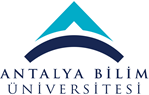 AKTS DERS TANITIM FORMUAKTS DERS TANITIM FORMUAKTS DERS TANITIM FORMUAKTS DERS TANITIM FORMUAKTS DERS TANITIM FORMUAKTS DERS TANITIM FORMUAKTS DERS TANITIM FORMUAKTS DERS TANITIM FORMUAKTS DERS TANITIM FORMUAKTS DERS TANITIM FORMUAKTS DERS TANITIM FORMUAKTS DERS TANITIM FORMUAKTS DERS TANITIM FORMUAKTS DERS TANITIM FORMUAKTS DERS TANITIM FORMUAKTS DERS TANITIM FORMUAKTS DERS TANITIM FORMUAKTS DERS TANITIM FORMUAKTS DERS TANITIM FORMUAKTS DERS TANITIM FORMUAKTS DERS TANITIM FORMUAKTS DERS TANITIM FORMUAKTS DERS TANITIM FORMUAKTS DERS TANITIM FORMUAKTS DERS TANITIM FORMUAKTS DERS TANITIM FORMUAKTS DERS TANITIM FORMUAKTS DERS TANITIM FORMUAKTS DERS TANITIM FORMU	I. BÖLÜM (Senato Onayı)	I. BÖLÜM (Senato Onayı)	I. BÖLÜM (Senato Onayı)	I. BÖLÜM (Senato Onayı)	I. BÖLÜM (Senato Onayı)	I. BÖLÜM (Senato Onayı)	I. BÖLÜM (Senato Onayı)	I. BÖLÜM (Senato Onayı)	I. BÖLÜM (Senato Onayı)	I. BÖLÜM (Senato Onayı)	I. BÖLÜM (Senato Onayı)	I. BÖLÜM (Senato Onayı)	I. BÖLÜM (Senato Onayı)	I. BÖLÜM (Senato Onayı)	I. BÖLÜM (Senato Onayı)	I. BÖLÜM (Senato Onayı)	I. BÖLÜM (Senato Onayı)	I. BÖLÜM (Senato Onayı)	I. BÖLÜM (Senato Onayı)	I. BÖLÜM (Senato Onayı)	I. BÖLÜM (Senato Onayı)	I. BÖLÜM (Senato Onayı)	I. BÖLÜM (Senato Onayı)	I. BÖLÜM (Senato Onayı)	I. BÖLÜM (Senato Onayı)	I. BÖLÜM (Senato Onayı)	I. BÖLÜM (Senato Onayı)	I. BÖLÜM (Senato Onayı)	I. BÖLÜM (Senato Onayı)	I. BÖLÜM (Senato Onayı)Dersi Açan Fakülte /YOMühendislik FakültesiMühendislik FakültesiMühendislik FakültesiMühendislik FakültesiMühendislik FakültesiMühendislik FakültesiMühendislik FakültesiMühendislik FakültesiMühendislik FakültesiMühendislik FakültesiMühendislik FakültesiMühendislik FakültesiMühendislik FakültesiMühendislik FakültesiMühendislik FakültesiMühendislik FakültesiMühendislik FakültesiMühendislik FakültesiMühendislik FakültesiMühendislik FakültesiMühendislik FakültesiMühendislik FakültesiMühendislik FakültesiMühendislik FakültesiMühendislik FakültesiMühendislik FakültesiMühendislik FakültesiMühendislik FakültesiMühendislik FakültesiDersi Açan Bölümİnşaat Mühendisliğiİnşaat Mühendisliğiİnşaat Mühendisliğiİnşaat Mühendisliğiİnşaat Mühendisliğiİnşaat Mühendisliğiİnşaat Mühendisliğiİnşaat Mühendisliğiİnşaat Mühendisliğiİnşaat Mühendisliğiİnşaat Mühendisliğiİnşaat Mühendisliğiİnşaat Mühendisliğiİnşaat Mühendisliğiİnşaat Mühendisliğiİnşaat Mühendisliğiİnşaat Mühendisliğiİnşaat Mühendisliğiİnşaat Mühendisliğiİnşaat Mühendisliğiİnşaat Mühendisliğiİnşaat Mühendisliğiİnşaat Mühendisliğiİnşaat Mühendisliğiİnşaat Mühendisliğiİnşaat Mühendisliğiİnşaat Mühendisliğiİnşaat Mühendisliğiİnşaat MühendisliğiDersi Alan Program (lar)İnşaat Mühendisliğiİnşaat Mühendisliğiİnşaat Mühendisliğiİnşaat Mühendisliğiİnşaat Mühendisliğiİnşaat Mühendisliğiİnşaat Mühendisliğiİnşaat Mühendisliğiİnşaat Mühendisliğiİnşaat Mühendisliğiİnşaat Mühendisliğiİnşaat Mühendisliğiİnşaat MühendisliğiZorunluZorunluZorunluZorunluZorunluZorunluZorunluZorunluZorunluZorunluZorunluZorunluZorunluZorunluZorunluZorunluDersi Alan Program (lar)Dersi Alan Program (lar)Ders Kodu CE 241CE 241CE 241CE 241CE 241CE 241CE 241CE 241CE 241CE 241CE 241CE 241CE 241CE 241CE 241CE 241CE 241CE 241CE 241CE 241CE 241CE 241CE 241CE 241CE 241CE 241CE 241CE 241CE 241Ders AdıStatikStatikStatikStatikStatikStatikStatikStatikStatikStatikStatikStatikStatikStatikStatikStatikStatikStatikStatikStatikStatikStatikStatikStatikStatikStatikStatikStatikStatikÖğretim dili İngilizceİngilizceİngilizceİngilizceİngilizceİngilizceİngilizceİngilizceİngilizceİngilizceİngilizceİngilizceİngilizceİngilizceİngilizceİngilizceİngilizceİngilizceİngilizceİngilizceİngilizceİngilizceİngilizceİngilizceİngilizceİngilizceİngilizceİngilizceİngilizceDers TürüDers, ProjeDers, ProjeDers, ProjeDers, ProjeDers, ProjeDers, ProjeDers, ProjeDers, ProjeDers, ProjeDers, ProjeDers, ProjeDers, ProjeDers, ProjeDers, ProjeDers, ProjeDers, ProjeDers, ProjeDers, ProjeDers, ProjeDers, ProjeDers, ProjeDers, ProjeDers, ProjeDers, ProjeDers, ProjeDers, ProjeDers, ProjeDers, ProjeDers, ProjeDers SeviyesiLisansLisansLisansLisansLisansLisansLisansLisansLisansLisansLisansLisansLisansLisansLisansLisansLisansLisansLisansLisansLisansLisansLisansLisansLisansLisansLisansLisansLisansHaftalık Ders SaatiDers: 3Ders: 3Ders: 3Ders: 3Ders: 3Ders: 3Lab: 0Lab: 0Lab: 0Lab: 0Uygulama: 0Uygulama: 0Uygulama: 0Uygulama: 0Uygulama: 0Uygulama: 0Uygulama: 0Uygulama: 0Diğer: 0Diğer: 0Diğer: 0Diğer: 0Diğer: 0Diğer: 0Diğer: 0Diğer: 0Diğer: 0Diğer: 0Diğer: 0AKTS Kredisi55555555555555555555555555555Notlandırma TürüHarf NotuHarf NotuHarf NotuHarf NotuHarf NotuHarf NotuHarf NotuHarf NotuHarf NotuHarf NotuHarf NotuHarf NotuHarf NotuHarf NotuHarf NotuHarf NotuHarf NotuHarf NotuHarf NotuHarf NotuHarf NotuHarf NotuHarf NotuHarf NotuHarf NotuHarf NotuHarf NotuHarf NotuHarf NotuÖn koşul/larYokYokYokYokYokYokYokYokYokYokYokYokYokYokYokYokYokYokYokYokYokYokYokYokYokYokYokYokYokYan koşul/larYokYokYokYokYokYokYokYokYokYokYokYokYokYokYokYokYokYokYokYokYokYokYokYokYokYokYokYokYokKayıt KısıtlamasıYokYokYokYokYokYokYokYokYokYokYokYokYokYokYokYokYokYokYokYokYokYokYokYokYokYokYokYokYokDersin Amacı Bu dersin amacı inşaat mühendisliği alanında temel mühendislik mekaniğinin teori ve uygulamalarını tanıtmaktır.Bu dersin amacı inşaat mühendisliği alanında temel mühendislik mekaniğinin teori ve uygulamalarını tanıtmaktır.Bu dersin amacı inşaat mühendisliği alanında temel mühendislik mekaniğinin teori ve uygulamalarını tanıtmaktır.Bu dersin amacı inşaat mühendisliği alanında temel mühendislik mekaniğinin teori ve uygulamalarını tanıtmaktır.Bu dersin amacı inşaat mühendisliği alanında temel mühendislik mekaniğinin teori ve uygulamalarını tanıtmaktır.Bu dersin amacı inşaat mühendisliği alanında temel mühendislik mekaniğinin teori ve uygulamalarını tanıtmaktır.Bu dersin amacı inşaat mühendisliği alanında temel mühendislik mekaniğinin teori ve uygulamalarını tanıtmaktır.Bu dersin amacı inşaat mühendisliği alanında temel mühendislik mekaniğinin teori ve uygulamalarını tanıtmaktır.Bu dersin amacı inşaat mühendisliği alanında temel mühendislik mekaniğinin teori ve uygulamalarını tanıtmaktır.Bu dersin amacı inşaat mühendisliği alanında temel mühendislik mekaniğinin teori ve uygulamalarını tanıtmaktır.Bu dersin amacı inşaat mühendisliği alanında temel mühendislik mekaniğinin teori ve uygulamalarını tanıtmaktır.Bu dersin amacı inşaat mühendisliği alanında temel mühendislik mekaniğinin teori ve uygulamalarını tanıtmaktır.Bu dersin amacı inşaat mühendisliği alanında temel mühendislik mekaniğinin teori ve uygulamalarını tanıtmaktır.Bu dersin amacı inşaat mühendisliği alanında temel mühendislik mekaniğinin teori ve uygulamalarını tanıtmaktır.Bu dersin amacı inşaat mühendisliği alanında temel mühendislik mekaniğinin teori ve uygulamalarını tanıtmaktır.Bu dersin amacı inşaat mühendisliği alanında temel mühendislik mekaniğinin teori ve uygulamalarını tanıtmaktır.Bu dersin amacı inşaat mühendisliği alanında temel mühendislik mekaniğinin teori ve uygulamalarını tanıtmaktır.Bu dersin amacı inşaat mühendisliği alanında temel mühendislik mekaniğinin teori ve uygulamalarını tanıtmaktır.Bu dersin amacı inşaat mühendisliği alanında temel mühendislik mekaniğinin teori ve uygulamalarını tanıtmaktır.Bu dersin amacı inşaat mühendisliği alanında temel mühendislik mekaniğinin teori ve uygulamalarını tanıtmaktır.Bu dersin amacı inşaat mühendisliği alanında temel mühendislik mekaniğinin teori ve uygulamalarını tanıtmaktır.Bu dersin amacı inşaat mühendisliği alanında temel mühendislik mekaniğinin teori ve uygulamalarını tanıtmaktır.Bu dersin amacı inşaat mühendisliği alanında temel mühendislik mekaniğinin teori ve uygulamalarını tanıtmaktır.Bu dersin amacı inşaat mühendisliği alanında temel mühendislik mekaniğinin teori ve uygulamalarını tanıtmaktır.Bu dersin amacı inşaat mühendisliği alanında temel mühendislik mekaniğinin teori ve uygulamalarını tanıtmaktır.Bu dersin amacı inşaat mühendisliği alanında temel mühendislik mekaniğinin teori ve uygulamalarını tanıtmaktır.Bu dersin amacı inşaat mühendisliği alanında temel mühendislik mekaniğinin teori ve uygulamalarını tanıtmaktır.Bu dersin amacı inşaat mühendisliği alanında temel mühendislik mekaniğinin teori ve uygulamalarını tanıtmaktır.Bu dersin amacı inşaat mühendisliği alanında temel mühendislik mekaniğinin teori ve uygulamalarını tanıtmaktır.Ders İçeriği Bu ders öğrencilere 2 ve 3 boyutlu sistemlerde kuvvetlerin bileşkeleri bulunur. Öğrenciler basit bedensel diyagramları ve denge denklemlerini kullanarak basit sistemlerin nasıl analiz edeceğini öğrenirler. Ağırlık merkezi, kütle merkezi bulmayı öğrenirBu ders öğrencilere 2 ve 3 boyutlu sistemlerde kuvvetlerin bileşkeleri bulunur. Öğrenciler basit bedensel diyagramları ve denge denklemlerini kullanarak basit sistemlerin nasıl analiz edeceğini öğrenirler. Ağırlık merkezi, kütle merkezi bulmayı öğrenirBu ders öğrencilere 2 ve 3 boyutlu sistemlerde kuvvetlerin bileşkeleri bulunur. Öğrenciler basit bedensel diyagramları ve denge denklemlerini kullanarak basit sistemlerin nasıl analiz edeceğini öğrenirler. Ağırlık merkezi, kütle merkezi bulmayı öğrenirBu ders öğrencilere 2 ve 3 boyutlu sistemlerde kuvvetlerin bileşkeleri bulunur. Öğrenciler basit bedensel diyagramları ve denge denklemlerini kullanarak basit sistemlerin nasıl analiz edeceğini öğrenirler. Ağırlık merkezi, kütle merkezi bulmayı öğrenirBu ders öğrencilere 2 ve 3 boyutlu sistemlerde kuvvetlerin bileşkeleri bulunur. Öğrenciler basit bedensel diyagramları ve denge denklemlerini kullanarak basit sistemlerin nasıl analiz edeceğini öğrenirler. Ağırlık merkezi, kütle merkezi bulmayı öğrenirBu ders öğrencilere 2 ve 3 boyutlu sistemlerde kuvvetlerin bileşkeleri bulunur. Öğrenciler basit bedensel diyagramları ve denge denklemlerini kullanarak basit sistemlerin nasıl analiz edeceğini öğrenirler. Ağırlık merkezi, kütle merkezi bulmayı öğrenirBu ders öğrencilere 2 ve 3 boyutlu sistemlerde kuvvetlerin bileşkeleri bulunur. Öğrenciler basit bedensel diyagramları ve denge denklemlerini kullanarak basit sistemlerin nasıl analiz edeceğini öğrenirler. Ağırlık merkezi, kütle merkezi bulmayı öğrenirBu ders öğrencilere 2 ve 3 boyutlu sistemlerde kuvvetlerin bileşkeleri bulunur. Öğrenciler basit bedensel diyagramları ve denge denklemlerini kullanarak basit sistemlerin nasıl analiz edeceğini öğrenirler. Ağırlık merkezi, kütle merkezi bulmayı öğrenirBu ders öğrencilere 2 ve 3 boyutlu sistemlerde kuvvetlerin bileşkeleri bulunur. Öğrenciler basit bedensel diyagramları ve denge denklemlerini kullanarak basit sistemlerin nasıl analiz edeceğini öğrenirler. Ağırlık merkezi, kütle merkezi bulmayı öğrenirBu ders öğrencilere 2 ve 3 boyutlu sistemlerde kuvvetlerin bileşkeleri bulunur. Öğrenciler basit bedensel diyagramları ve denge denklemlerini kullanarak basit sistemlerin nasıl analiz edeceğini öğrenirler. Ağırlık merkezi, kütle merkezi bulmayı öğrenirBu ders öğrencilere 2 ve 3 boyutlu sistemlerde kuvvetlerin bileşkeleri bulunur. Öğrenciler basit bedensel diyagramları ve denge denklemlerini kullanarak basit sistemlerin nasıl analiz edeceğini öğrenirler. Ağırlık merkezi, kütle merkezi bulmayı öğrenirBu ders öğrencilere 2 ve 3 boyutlu sistemlerde kuvvetlerin bileşkeleri bulunur. Öğrenciler basit bedensel diyagramları ve denge denklemlerini kullanarak basit sistemlerin nasıl analiz edeceğini öğrenirler. Ağırlık merkezi, kütle merkezi bulmayı öğrenirBu ders öğrencilere 2 ve 3 boyutlu sistemlerde kuvvetlerin bileşkeleri bulunur. Öğrenciler basit bedensel diyagramları ve denge denklemlerini kullanarak basit sistemlerin nasıl analiz edeceğini öğrenirler. Ağırlık merkezi, kütle merkezi bulmayı öğrenirBu ders öğrencilere 2 ve 3 boyutlu sistemlerde kuvvetlerin bileşkeleri bulunur. Öğrenciler basit bedensel diyagramları ve denge denklemlerini kullanarak basit sistemlerin nasıl analiz edeceğini öğrenirler. Ağırlık merkezi, kütle merkezi bulmayı öğrenirBu ders öğrencilere 2 ve 3 boyutlu sistemlerde kuvvetlerin bileşkeleri bulunur. Öğrenciler basit bedensel diyagramları ve denge denklemlerini kullanarak basit sistemlerin nasıl analiz edeceğini öğrenirler. Ağırlık merkezi, kütle merkezi bulmayı öğrenirBu ders öğrencilere 2 ve 3 boyutlu sistemlerde kuvvetlerin bileşkeleri bulunur. Öğrenciler basit bedensel diyagramları ve denge denklemlerini kullanarak basit sistemlerin nasıl analiz edeceğini öğrenirler. Ağırlık merkezi, kütle merkezi bulmayı öğrenirBu ders öğrencilere 2 ve 3 boyutlu sistemlerde kuvvetlerin bileşkeleri bulunur. Öğrenciler basit bedensel diyagramları ve denge denklemlerini kullanarak basit sistemlerin nasıl analiz edeceğini öğrenirler. Ağırlık merkezi, kütle merkezi bulmayı öğrenirBu ders öğrencilere 2 ve 3 boyutlu sistemlerde kuvvetlerin bileşkeleri bulunur. Öğrenciler basit bedensel diyagramları ve denge denklemlerini kullanarak basit sistemlerin nasıl analiz edeceğini öğrenirler. Ağırlık merkezi, kütle merkezi bulmayı öğrenirBu ders öğrencilere 2 ve 3 boyutlu sistemlerde kuvvetlerin bileşkeleri bulunur. Öğrenciler basit bedensel diyagramları ve denge denklemlerini kullanarak basit sistemlerin nasıl analiz edeceğini öğrenirler. Ağırlık merkezi, kütle merkezi bulmayı öğrenirBu ders öğrencilere 2 ve 3 boyutlu sistemlerde kuvvetlerin bileşkeleri bulunur. Öğrenciler basit bedensel diyagramları ve denge denklemlerini kullanarak basit sistemlerin nasıl analiz edeceğini öğrenirler. Ağırlık merkezi, kütle merkezi bulmayı öğrenirBu ders öğrencilere 2 ve 3 boyutlu sistemlerde kuvvetlerin bileşkeleri bulunur. Öğrenciler basit bedensel diyagramları ve denge denklemlerini kullanarak basit sistemlerin nasıl analiz edeceğini öğrenirler. Ağırlık merkezi, kütle merkezi bulmayı öğrenirBu ders öğrencilere 2 ve 3 boyutlu sistemlerde kuvvetlerin bileşkeleri bulunur. Öğrenciler basit bedensel diyagramları ve denge denklemlerini kullanarak basit sistemlerin nasıl analiz edeceğini öğrenirler. Ağırlık merkezi, kütle merkezi bulmayı öğrenirBu ders öğrencilere 2 ve 3 boyutlu sistemlerde kuvvetlerin bileşkeleri bulunur. Öğrenciler basit bedensel diyagramları ve denge denklemlerini kullanarak basit sistemlerin nasıl analiz edeceğini öğrenirler. Ağırlık merkezi, kütle merkezi bulmayı öğrenirBu ders öğrencilere 2 ve 3 boyutlu sistemlerde kuvvetlerin bileşkeleri bulunur. Öğrenciler basit bedensel diyagramları ve denge denklemlerini kullanarak basit sistemlerin nasıl analiz edeceğini öğrenirler. Ağırlık merkezi, kütle merkezi bulmayı öğrenirBu ders öğrencilere 2 ve 3 boyutlu sistemlerde kuvvetlerin bileşkeleri bulunur. Öğrenciler basit bedensel diyagramları ve denge denklemlerini kullanarak basit sistemlerin nasıl analiz edeceğini öğrenirler. Ağırlık merkezi, kütle merkezi bulmayı öğrenirBu ders öğrencilere 2 ve 3 boyutlu sistemlerde kuvvetlerin bileşkeleri bulunur. Öğrenciler basit bedensel diyagramları ve denge denklemlerini kullanarak basit sistemlerin nasıl analiz edeceğini öğrenirler. Ağırlık merkezi, kütle merkezi bulmayı öğrenirBu ders öğrencilere 2 ve 3 boyutlu sistemlerde kuvvetlerin bileşkeleri bulunur. Öğrenciler basit bedensel diyagramları ve denge denklemlerini kullanarak basit sistemlerin nasıl analiz edeceğini öğrenirler. Ağırlık merkezi, kütle merkezi bulmayı öğrenirBu ders öğrencilere 2 ve 3 boyutlu sistemlerde kuvvetlerin bileşkeleri bulunur. Öğrenciler basit bedensel diyagramları ve denge denklemlerini kullanarak basit sistemlerin nasıl analiz edeceğini öğrenirler. Ağırlık merkezi, kütle merkezi bulmayı öğrenirBu ders öğrencilere 2 ve 3 boyutlu sistemlerde kuvvetlerin bileşkeleri bulunur. Öğrenciler basit bedensel diyagramları ve denge denklemlerini kullanarak basit sistemlerin nasıl analiz edeceğini öğrenirler. Ağırlık merkezi, kütle merkezi bulmayı öğrenirÖğrenim Çıktıları ÖÇ1ÖÇ1Skaler ve vektörel ayrımlarının yapılması.Parçacık ve katı cisim dengesi hakkında bilgi edinir.Bileşke kuvvetlerini bulur.Eksenel kuvvet, kesme kuvveti ve eğilme momenti gibi iç kuvvetleri bulmayı öğrenir.Sürtünme kuvvetini hesaplar.Basit ve karmaşık yapıların merkezlerini bulur.Yapıların analizi için gerekli atalet momentini belirler.Skaler ve vektörel ayrımlarının yapılması.Parçacık ve katı cisim dengesi hakkında bilgi edinir.Bileşke kuvvetlerini bulur.Eksenel kuvvet, kesme kuvveti ve eğilme momenti gibi iç kuvvetleri bulmayı öğrenir.Sürtünme kuvvetini hesaplar.Basit ve karmaşık yapıların merkezlerini bulur.Yapıların analizi için gerekli atalet momentini belirler.Skaler ve vektörel ayrımlarının yapılması.Parçacık ve katı cisim dengesi hakkında bilgi edinir.Bileşke kuvvetlerini bulur.Eksenel kuvvet, kesme kuvveti ve eğilme momenti gibi iç kuvvetleri bulmayı öğrenir.Sürtünme kuvvetini hesaplar.Basit ve karmaşık yapıların merkezlerini bulur.Yapıların analizi için gerekli atalet momentini belirler.Skaler ve vektörel ayrımlarının yapılması.Parçacık ve katı cisim dengesi hakkında bilgi edinir.Bileşke kuvvetlerini bulur.Eksenel kuvvet, kesme kuvveti ve eğilme momenti gibi iç kuvvetleri bulmayı öğrenir.Sürtünme kuvvetini hesaplar.Basit ve karmaşık yapıların merkezlerini bulur.Yapıların analizi için gerekli atalet momentini belirler.Skaler ve vektörel ayrımlarının yapılması.Parçacık ve katı cisim dengesi hakkında bilgi edinir.Bileşke kuvvetlerini bulur.Eksenel kuvvet, kesme kuvveti ve eğilme momenti gibi iç kuvvetleri bulmayı öğrenir.Sürtünme kuvvetini hesaplar.Basit ve karmaşık yapıların merkezlerini bulur.Yapıların analizi için gerekli atalet momentini belirler.Skaler ve vektörel ayrımlarının yapılması.Parçacık ve katı cisim dengesi hakkında bilgi edinir.Bileşke kuvvetlerini bulur.Eksenel kuvvet, kesme kuvveti ve eğilme momenti gibi iç kuvvetleri bulmayı öğrenir.Sürtünme kuvvetini hesaplar.Basit ve karmaşık yapıların merkezlerini bulur.Yapıların analizi için gerekli atalet momentini belirler.Skaler ve vektörel ayrımlarının yapılması.Parçacık ve katı cisim dengesi hakkında bilgi edinir.Bileşke kuvvetlerini bulur.Eksenel kuvvet, kesme kuvveti ve eğilme momenti gibi iç kuvvetleri bulmayı öğrenir.Sürtünme kuvvetini hesaplar.Basit ve karmaşık yapıların merkezlerini bulur.Yapıların analizi için gerekli atalet momentini belirler.Skaler ve vektörel ayrımlarının yapılması.Parçacık ve katı cisim dengesi hakkında bilgi edinir.Bileşke kuvvetlerini bulur.Eksenel kuvvet, kesme kuvveti ve eğilme momenti gibi iç kuvvetleri bulmayı öğrenir.Sürtünme kuvvetini hesaplar.Basit ve karmaşık yapıların merkezlerini bulur.Yapıların analizi için gerekli atalet momentini belirler.Skaler ve vektörel ayrımlarının yapılması.Parçacık ve katı cisim dengesi hakkında bilgi edinir.Bileşke kuvvetlerini bulur.Eksenel kuvvet, kesme kuvveti ve eğilme momenti gibi iç kuvvetleri bulmayı öğrenir.Sürtünme kuvvetini hesaplar.Basit ve karmaşık yapıların merkezlerini bulur.Yapıların analizi için gerekli atalet momentini belirler.Skaler ve vektörel ayrımlarının yapılması.Parçacık ve katı cisim dengesi hakkında bilgi edinir.Bileşke kuvvetlerini bulur.Eksenel kuvvet, kesme kuvveti ve eğilme momenti gibi iç kuvvetleri bulmayı öğrenir.Sürtünme kuvvetini hesaplar.Basit ve karmaşık yapıların merkezlerini bulur.Yapıların analizi için gerekli atalet momentini belirler.Skaler ve vektörel ayrımlarının yapılması.Parçacık ve katı cisim dengesi hakkında bilgi edinir.Bileşke kuvvetlerini bulur.Eksenel kuvvet, kesme kuvveti ve eğilme momenti gibi iç kuvvetleri bulmayı öğrenir.Sürtünme kuvvetini hesaplar.Basit ve karmaşık yapıların merkezlerini bulur.Yapıların analizi için gerekli atalet momentini belirler.Skaler ve vektörel ayrımlarının yapılması.Parçacık ve katı cisim dengesi hakkında bilgi edinir.Bileşke kuvvetlerini bulur.Eksenel kuvvet, kesme kuvveti ve eğilme momenti gibi iç kuvvetleri bulmayı öğrenir.Sürtünme kuvvetini hesaplar.Basit ve karmaşık yapıların merkezlerini bulur.Yapıların analizi için gerekli atalet momentini belirler.Skaler ve vektörel ayrımlarının yapılması.Parçacık ve katı cisim dengesi hakkında bilgi edinir.Bileşke kuvvetlerini bulur.Eksenel kuvvet, kesme kuvveti ve eğilme momenti gibi iç kuvvetleri bulmayı öğrenir.Sürtünme kuvvetini hesaplar.Basit ve karmaşık yapıların merkezlerini bulur.Yapıların analizi için gerekli atalet momentini belirler.Skaler ve vektörel ayrımlarının yapılması.Parçacık ve katı cisim dengesi hakkında bilgi edinir.Bileşke kuvvetlerini bulur.Eksenel kuvvet, kesme kuvveti ve eğilme momenti gibi iç kuvvetleri bulmayı öğrenir.Sürtünme kuvvetini hesaplar.Basit ve karmaşık yapıların merkezlerini bulur.Yapıların analizi için gerekli atalet momentini belirler.Skaler ve vektörel ayrımlarının yapılması.Parçacık ve katı cisim dengesi hakkında bilgi edinir.Bileşke kuvvetlerini bulur.Eksenel kuvvet, kesme kuvveti ve eğilme momenti gibi iç kuvvetleri bulmayı öğrenir.Sürtünme kuvvetini hesaplar.Basit ve karmaşık yapıların merkezlerini bulur.Yapıların analizi için gerekli atalet momentini belirler.Skaler ve vektörel ayrımlarının yapılması.Parçacık ve katı cisim dengesi hakkında bilgi edinir.Bileşke kuvvetlerini bulur.Eksenel kuvvet, kesme kuvveti ve eğilme momenti gibi iç kuvvetleri bulmayı öğrenir.Sürtünme kuvvetini hesaplar.Basit ve karmaşık yapıların merkezlerini bulur.Yapıların analizi için gerekli atalet momentini belirler.Skaler ve vektörel ayrımlarının yapılması.Parçacık ve katı cisim dengesi hakkında bilgi edinir.Bileşke kuvvetlerini bulur.Eksenel kuvvet, kesme kuvveti ve eğilme momenti gibi iç kuvvetleri bulmayı öğrenir.Sürtünme kuvvetini hesaplar.Basit ve karmaşık yapıların merkezlerini bulur.Yapıların analizi için gerekli atalet momentini belirler.Skaler ve vektörel ayrımlarının yapılması.Parçacık ve katı cisim dengesi hakkında bilgi edinir.Bileşke kuvvetlerini bulur.Eksenel kuvvet, kesme kuvveti ve eğilme momenti gibi iç kuvvetleri bulmayı öğrenir.Sürtünme kuvvetini hesaplar.Basit ve karmaşık yapıların merkezlerini bulur.Yapıların analizi için gerekli atalet momentini belirler.Skaler ve vektörel ayrımlarının yapılması.Parçacık ve katı cisim dengesi hakkında bilgi edinir.Bileşke kuvvetlerini bulur.Eksenel kuvvet, kesme kuvveti ve eğilme momenti gibi iç kuvvetleri bulmayı öğrenir.Sürtünme kuvvetini hesaplar.Basit ve karmaşık yapıların merkezlerini bulur.Yapıların analizi için gerekli atalet momentini belirler.Skaler ve vektörel ayrımlarının yapılması.Parçacık ve katı cisim dengesi hakkında bilgi edinir.Bileşke kuvvetlerini bulur.Eksenel kuvvet, kesme kuvveti ve eğilme momenti gibi iç kuvvetleri bulmayı öğrenir.Sürtünme kuvvetini hesaplar.Basit ve karmaşık yapıların merkezlerini bulur.Yapıların analizi için gerekli atalet momentini belirler.Skaler ve vektörel ayrımlarının yapılması.Parçacık ve katı cisim dengesi hakkında bilgi edinir.Bileşke kuvvetlerini bulur.Eksenel kuvvet, kesme kuvveti ve eğilme momenti gibi iç kuvvetleri bulmayı öğrenir.Sürtünme kuvvetini hesaplar.Basit ve karmaşık yapıların merkezlerini bulur.Yapıların analizi için gerekli atalet momentini belirler.Skaler ve vektörel ayrımlarının yapılması.Parçacık ve katı cisim dengesi hakkında bilgi edinir.Bileşke kuvvetlerini bulur.Eksenel kuvvet, kesme kuvveti ve eğilme momenti gibi iç kuvvetleri bulmayı öğrenir.Sürtünme kuvvetini hesaplar.Basit ve karmaşık yapıların merkezlerini bulur.Yapıların analizi için gerekli atalet momentini belirler.Skaler ve vektörel ayrımlarının yapılması.Parçacık ve katı cisim dengesi hakkında bilgi edinir.Bileşke kuvvetlerini bulur.Eksenel kuvvet, kesme kuvveti ve eğilme momenti gibi iç kuvvetleri bulmayı öğrenir.Sürtünme kuvvetini hesaplar.Basit ve karmaşık yapıların merkezlerini bulur.Yapıların analizi için gerekli atalet momentini belirler.Skaler ve vektörel ayrımlarının yapılması.Parçacık ve katı cisim dengesi hakkında bilgi edinir.Bileşke kuvvetlerini bulur.Eksenel kuvvet, kesme kuvveti ve eğilme momenti gibi iç kuvvetleri bulmayı öğrenir.Sürtünme kuvvetini hesaplar.Basit ve karmaşık yapıların merkezlerini bulur.Yapıların analizi için gerekli atalet momentini belirler.Skaler ve vektörel ayrımlarının yapılması.Parçacık ve katı cisim dengesi hakkında bilgi edinir.Bileşke kuvvetlerini bulur.Eksenel kuvvet, kesme kuvveti ve eğilme momenti gibi iç kuvvetleri bulmayı öğrenir.Sürtünme kuvvetini hesaplar.Basit ve karmaşık yapıların merkezlerini bulur.Yapıların analizi için gerekli atalet momentini belirler.Skaler ve vektörel ayrımlarının yapılması.Parçacık ve katı cisim dengesi hakkında bilgi edinir.Bileşke kuvvetlerini bulur.Eksenel kuvvet, kesme kuvveti ve eğilme momenti gibi iç kuvvetleri bulmayı öğrenir.Sürtünme kuvvetini hesaplar.Basit ve karmaşık yapıların merkezlerini bulur.Yapıların analizi için gerekli atalet momentini belirler.Skaler ve vektörel ayrımlarının yapılması.Parçacık ve katı cisim dengesi hakkında bilgi edinir.Bileşke kuvvetlerini bulur.Eksenel kuvvet, kesme kuvveti ve eğilme momenti gibi iç kuvvetleri bulmayı öğrenir.Sürtünme kuvvetini hesaplar.Basit ve karmaşık yapıların merkezlerini bulur.Yapıların analizi için gerekli atalet momentini belirler.Öğrenim Çıktıları ÖÇ2ÖÇ2Skaler ve vektörel ayrımlarının yapılması.Parçacık ve katı cisim dengesi hakkında bilgi edinir.Bileşke kuvvetlerini bulur.Eksenel kuvvet, kesme kuvveti ve eğilme momenti gibi iç kuvvetleri bulmayı öğrenir.Sürtünme kuvvetini hesaplar.Basit ve karmaşık yapıların merkezlerini bulur.Yapıların analizi için gerekli atalet momentini belirler.Skaler ve vektörel ayrımlarının yapılması.Parçacık ve katı cisim dengesi hakkında bilgi edinir.Bileşke kuvvetlerini bulur.Eksenel kuvvet, kesme kuvveti ve eğilme momenti gibi iç kuvvetleri bulmayı öğrenir.Sürtünme kuvvetini hesaplar.Basit ve karmaşık yapıların merkezlerini bulur.Yapıların analizi için gerekli atalet momentini belirler.Skaler ve vektörel ayrımlarının yapılması.Parçacık ve katı cisim dengesi hakkında bilgi edinir.Bileşke kuvvetlerini bulur.Eksenel kuvvet, kesme kuvveti ve eğilme momenti gibi iç kuvvetleri bulmayı öğrenir.Sürtünme kuvvetini hesaplar.Basit ve karmaşık yapıların merkezlerini bulur.Yapıların analizi için gerekli atalet momentini belirler.Skaler ve vektörel ayrımlarının yapılması.Parçacık ve katı cisim dengesi hakkında bilgi edinir.Bileşke kuvvetlerini bulur.Eksenel kuvvet, kesme kuvveti ve eğilme momenti gibi iç kuvvetleri bulmayı öğrenir.Sürtünme kuvvetini hesaplar.Basit ve karmaşık yapıların merkezlerini bulur.Yapıların analizi için gerekli atalet momentini belirler.Skaler ve vektörel ayrımlarının yapılması.Parçacık ve katı cisim dengesi hakkında bilgi edinir.Bileşke kuvvetlerini bulur.Eksenel kuvvet, kesme kuvveti ve eğilme momenti gibi iç kuvvetleri bulmayı öğrenir.Sürtünme kuvvetini hesaplar.Basit ve karmaşık yapıların merkezlerini bulur.Yapıların analizi için gerekli atalet momentini belirler.Skaler ve vektörel ayrımlarının yapılması.Parçacık ve katı cisim dengesi hakkında bilgi edinir.Bileşke kuvvetlerini bulur.Eksenel kuvvet, kesme kuvveti ve eğilme momenti gibi iç kuvvetleri bulmayı öğrenir.Sürtünme kuvvetini hesaplar.Basit ve karmaşık yapıların merkezlerini bulur.Yapıların analizi için gerekli atalet momentini belirler.Skaler ve vektörel ayrımlarının yapılması.Parçacık ve katı cisim dengesi hakkında bilgi edinir.Bileşke kuvvetlerini bulur.Eksenel kuvvet, kesme kuvveti ve eğilme momenti gibi iç kuvvetleri bulmayı öğrenir.Sürtünme kuvvetini hesaplar.Basit ve karmaşık yapıların merkezlerini bulur.Yapıların analizi için gerekli atalet momentini belirler.Skaler ve vektörel ayrımlarının yapılması.Parçacık ve katı cisim dengesi hakkında bilgi edinir.Bileşke kuvvetlerini bulur.Eksenel kuvvet, kesme kuvveti ve eğilme momenti gibi iç kuvvetleri bulmayı öğrenir.Sürtünme kuvvetini hesaplar.Basit ve karmaşık yapıların merkezlerini bulur.Yapıların analizi için gerekli atalet momentini belirler.Skaler ve vektörel ayrımlarının yapılması.Parçacık ve katı cisim dengesi hakkında bilgi edinir.Bileşke kuvvetlerini bulur.Eksenel kuvvet, kesme kuvveti ve eğilme momenti gibi iç kuvvetleri bulmayı öğrenir.Sürtünme kuvvetini hesaplar.Basit ve karmaşık yapıların merkezlerini bulur.Yapıların analizi için gerekli atalet momentini belirler.Skaler ve vektörel ayrımlarının yapılması.Parçacık ve katı cisim dengesi hakkında bilgi edinir.Bileşke kuvvetlerini bulur.Eksenel kuvvet, kesme kuvveti ve eğilme momenti gibi iç kuvvetleri bulmayı öğrenir.Sürtünme kuvvetini hesaplar.Basit ve karmaşık yapıların merkezlerini bulur.Yapıların analizi için gerekli atalet momentini belirler.Skaler ve vektörel ayrımlarının yapılması.Parçacık ve katı cisim dengesi hakkında bilgi edinir.Bileşke kuvvetlerini bulur.Eksenel kuvvet, kesme kuvveti ve eğilme momenti gibi iç kuvvetleri bulmayı öğrenir.Sürtünme kuvvetini hesaplar.Basit ve karmaşık yapıların merkezlerini bulur.Yapıların analizi için gerekli atalet momentini belirler.Skaler ve vektörel ayrımlarının yapılması.Parçacık ve katı cisim dengesi hakkında bilgi edinir.Bileşke kuvvetlerini bulur.Eksenel kuvvet, kesme kuvveti ve eğilme momenti gibi iç kuvvetleri bulmayı öğrenir.Sürtünme kuvvetini hesaplar.Basit ve karmaşık yapıların merkezlerini bulur.Yapıların analizi için gerekli atalet momentini belirler.Skaler ve vektörel ayrımlarının yapılması.Parçacık ve katı cisim dengesi hakkında bilgi edinir.Bileşke kuvvetlerini bulur.Eksenel kuvvet, kesme kuvveti ve eğilme momenti gibi iç kuvvetleri bulmayı öğrenir.Sürtünme kuvvetini hesaplar.Basit ve karmaşık yapıların merkezlerini bulur.Yapıların analizi için gerekli atalet momentini belirler.Skaler ve vektörel ayrımlarının yapılması.Parçacık ve katı cisim dengesi hakkında bilgi edinir.Bileşke kuvvetlerini bulur.Eksenel kuvvet, kesme kuvveti ve eğilme momenti gibi iç kuvvetleri bulmayı öğrenir.Sürtünme kuvvetini hesaplar.Basit ve karmaşık yapıların merkezlerini bulur.Yapıların analizi için gerekli atalet momentini belirler.Skaler ve vektörel ayrımlarının yapılması.Parçacık ve katı cisim dengesi hakkında bilgi edinir.Bileşke kuvvetlerini bulur.Eksenel kuvvet, kesme kuvveti ve eğilme momenti gibi iç kuvvetleri bulmayı öğrenir.Sürtünme kuvvetini hesaplar.Basit ve karmaşık yapıların merkezlerini bulur.Yapıların analizi için gerekli atalet momentini belirler.Skaler ve vektörel ayrımlarının yapılması.Parçacık ve katı cisim dengesi hakkında bilgi edinir.Bileşke kuvvetlerini bulur.Eksenel kuvvet, kesme kuvveti ve eğilme momenti gibi iç kuvvetleri bulmayı öğrenir.Sürtünme kuvvetini hesaplar.Basit ve karmaşık yapıların merkezlerini bulur.Yapıların analizi için gerekli atalet momentini belirler.Skaler ve vektörel ayrımlarının yapılması.Parçacık ve katı cisim dengesi hakkında bilgi edinir.Bileşke kuvvetlerini bulur.Eksenel kuvvet, kesme kuvveti ve eğilme momenti gibi iç kuvvetleri bulmayı öğrenir.Sürtünme kuvvetini hesaplar.Basit ve karmaşık yapıların merkezlerini bulur.Yapıların analizi için gerekli atalet momentini belirler.Skaler ve vektörel ayrımlarının yapılması.Parçacık ve katı cisim dengesi hakkında bilgi edinir.Bileşke kuvvetlerini bulur.Eksenel kuvvet, kesme kuvveti ve eğilme momenti gibi iç kuvvetleri bulmayı öğrenir.Sürtünme kuvvetini hesaplar.Basit ve karmaşık yapıların merkezlerini bulur.Yapıların analizi için gerekli atalet momentini belirler.Skaler ve vektörel ayrımlarının yapılması.Parçacık ve katı cisim dengesi hakkında bilgi edinir.Bileşke kuvvetlerini bulur.Eksenel kuvvet, kesme kuvveti ve eğilme momenti gibi iç kuvvetleri bulmayı öğrenir.Sürtünme kuvvetini hesaplar.Basit ve karmaşık yapıların merkezlerini bulur.Yapıların analizi için gerekli atalet momentini belirler.Skaler ve vektörel ayrımlarının yapılması.Parçacık ve katı cisim dengesi hakkında bilgi edinir.Bileşke kuvvetlerini bulur.Eksenel kuvvet, kesme kuvveti ve eğilme momenti gibi iç kuvvetleri bulmayı öğrenir.Sürtünme kuvvetini hesaplar.Basit ve karmaşık yapıların merkezlerini bulur.Yapıların analizi için gerekli atalet momentini belirler.Skaler ve vektörel ayrımlarının yapılması.Parçacık ve katı cisim dengesi hakkında bilgi edinir.Bileşke kuvvetlerini bulur.Eksenel kuvvet, kesme kuvveti ve eğilme momenti gibi iç kuvvetleri bulmayı öğrenir.Sürtünme kuvvetini hesaplar.Basit ve karmaşık yapıların merkezlerini bulur.Yapıların analizi için gerekli atalet momentini belirler.Skaler ve vektörel ayrımlarının yapılması.Parçacık ve katı cisim dengesi hakkında bilgi edinir.Bileşke kuvvetlerini bulur.Eksenel kuvvet, kesme kuvveti ve eğilme momenti gibi iç kuvvetleri bulmayı öğrenir.Sürtünme kuvvetini hesaplar.Basit ve karmaşık yapıların merkezlerini bulur.Yapıların analizi için gerekli atalet momentini belirler.Skaler ve vektörel ayrımlarının yapılması.Parçacık ve katı cisim dengesi hakkında bilgi edinir.Bileşke kuvvetlerini bulur.Eksenel kuvvet, kesme kuvveti ve eğilme momenti gibi iç kuvvetleri bulmayı öğrenir.Sürtünme kuvvetini hesaplar.Basit ve karmaşık yapıların merkezlerini bulur.Yapıların analizi için gerekli atalet momentini belirler.Skaler ve vektörel ayrımlarının yapılması.Parçacık ve katı cisim dengesi hakkında bilgi edinir.Bileşke kuvvetlerini bulur.Eksenel kuvvet, kesme kuvveti ve eğilme momenti gibi iç kuvvetleri bulmayı öğrenir.Sürtünme kuvvetini hesaplar.Basit ve karmaşık yapıların merkezlerini bulur.Yapıların analizi için gerekli atalet momentini belirler.Skaler ve vektörel ayrımlarının yapılması.Parçacık ve katı cisim dengesi hakkında bilgi edinir.Bileşke kuvvetlerini bulur.Eksenel kuvvet, kesme kuvveti ve eğilme momenti gibi iç kuvvetleri bulmayı öğrenir.Sürtünme kuvvetini hesaplar.Basit ve karmaşık yapıların merkezlerini bulur.Yapıların analizi için gerekli atalet momentini belirler.Skaler ve vektörel ayrımlarının yapılması.Parçacık ve katı cisim dengesi hakkında bilgi edinir.Bileşke kuvvetlerini bulur.Eksenel kuvvet, kesme kuvveti ve eğilme momenti gibi iç kuvvetleri bulmayı öğrenir.Sürtünme kuvvetini hesaplar.Basit ve karmaşık yapıların merkezlerini bulur.Yapıların analizi için gerekli atalet momentini belirler.Skaler ve vektörel ayrımlarının yapılması.Parçacık ve katı cisim dengesi hakkında bilgi edinir.Bileşke kuvvetlerini bulur.Eksenel kuvvet, kesme kuvveti ve eğilme momenti gibi iç kuvvetleri bulmayı öğrenir.Sürtünme kuvvetini hesaplar.Basit ve karmaşık yapıların merkezlerini bulur.Yapıların analizi için gerekli atalet momentini belirler.Öğrenim Çıktıları ÖÇ2ÖÇ2Skaler ve vektörel ayrımlarının yapılması.Parçacık ve katı cisim dengesi hakkında bilgi edinir.Bileşke kuvvetlerini bulur.Eksenel kuvvet, kesme kuvveti ve eğilme momenti gibi iç kuvvetleri bulmayı öğrenir.Sürtünme kuvvetini hesaplar.Basit ve karmaşık yapıların merkezlerini bulur.Yapıların analizi için gerekli atalet momentini belirler.Skaler ve vektörel ayrımlarının yapılması.Parçacık ve katı cisim dengesi hakkında bilgi edinir.Bileşke kuvvetlerini bulur.Eksenel kuvvet, kesme kuvveti ve eğilme momenti gibi iç kuvvetleri bulmayı öğrenir.Sürtünme kuvvetini hesaplar.Basit ve karmaşık yapıların merkezlerini bulur.Yapıların analizi için gerekli atalet momentini belirler.Skaler ve vektörel ayrımlarının yapılması.Parçacık ve katı cisim dengesi hakkında bilgi edinir.Bileşke kuvvetlerini bulur.Eksenel kuvvet, kesme kuvveti ve eğilme momenti gibi iç kuvvetleri bulmayı öğrenir.Sürtünme kuvvetini hesaplar.Basit ve karmaşık yapıların merkezlerini bulur.Yapıların analizi için gerekli atalet momentini belirler.Skaler ve vektörel ayrımlarının yapılması.Parçacık ve katı cisim dengesi hakkında bilgi edinir.Bileşke kuvvetlerini bulur.Eksenel kuvvet, kesme kuvveti ve eğilme momenti gibi iç kuvvetleri bulmayı öğrenir.Sürtünme kuvvetini hesaplar.Basit ve karmaşık yapıların merkezlerini bulur.Yapıların analizi için gerekli atalet momentini belirler.Skaler ve vektörel ayrımlarının yapılması.Parçacık ve katı cisim dengesi hakkında bilgi edinir.Bileşke kuvvetlerini bulur.Eksenel kuvvet, kesme kuvveti ve eğilme momenti gibi iç kuvvetleri bulmayı öğrenir.Sürtünme kuvvetini hesaplar.Basit ve karmaşık yapıların merkezlerini bulur.Yapıların analizi için gerekli atalet momentini belirler.Skaler ve vektörel ayrımlarının yapılması.Parçacık ve katı cisim dengesi hakkında bilgi edinir.Bileşke kuvvetlerini bulur.Eksenel kuvvet, kesme kuvveti ve eğilme momenti gibi iç kuvvetleri bulmayı öğrenir.Sürtünme kuvvetini hesaplar.Basit ve karmaşık yapıların merkezlerini bulur.Yapıların analizi için gerekli atalet momentini belirler.Skaler ve vektörel ayrımlarının yapılması.Parçacık ve katı cisim dengesi hakkında bilgi edinir.Bileşke kuvvetlerini bulur.Eksenel kuvvet, kesme kuvveti ve eğilme momenti gibi iç kuvvetleri bulmayı öğrenir.Sürtünme kuvvetini hesaplar.Basit ve karmaşık yapıların merkezlerini bulur.Yapıların analizi için gerekli atalet momentini belirler.Skaler ve vektörel ayrımlarının yapılması.Parçacık ve katı cisim dengesi hakkında bilgi edinir.Bileşke kuvvetlerini bulur.Eksenel kuvvet, kesme kuvveti ve eğilme momenti gibi iç kuvvetleri bulmayı öğrenir.Sürtünme kuvvetini hesaplar.Basit ve karmaşık yapıların merkezlerini bulur.Yapıların analizi için gerekli atalet momentini belirler.Skaler ve vektörel ayrımlarının yapılması.Parçacık ve katı cisim dengesi hakkında bilgi edinir.Bileşke kuvvetlerini bulur.Eksenel kuvvet, kesme kuvveti ve eğilme momenti gibi iç kuvvetleri bulmayı öğrenir.Sürtünme kuvvetini hesaplar.Basit ve karmaşık yapıların merkezlerini bulur.Yapıların analizi için gerekli atalet momentini belirler.Skaler ve vektörel ayrımlarının yapılması.Parçacık ve katı cisim dengesi hakkında bilgi edinir.Bileşke kuvvetlerini bulur.Eksenel kuvvet, kesme kuvveti ve eğilme momenti gibi iç kuvvetleri bulmayı öğrenir.Sürtünme kuvvetini hesaplar.Basit ve karmaşık yapıların merkezlerini bulur.Yapıların analizi için gerekli atalet momentini belirler.Skaler ve vektörel ayrımlarının yapılması.Parçacık ve katı cisim dengesi hakkında bilgi edinir.Bileşke kuvvetlerini bulur.Eksenel kuvvet, kesme kuvveti ve eğilme momenti gibi iç kuvvetleri bulmayı öğrenir.Sürtünme kuvvetini hesaplar.Basit ve karmaşık yapıların merkezlerini bulur.Yapıların analizi için gerekli atalet momentini belirler.Skaler ve vektörel ayrımlarının yapılması.Parçacık ve katı cisim dengesi hakkında bilgi edinir.Bileşke kuvvetlerini bulur.Eksenel kuvvet, kesme kuvveti ve eğilme momenti gibi iç kuvvetleri bulmayı öğrenir.Sürtünme kuvvetini hesaplar.Basit ve karmaşık yapıların merkezlerini bulur.Yapıların analizi için gerekli atalet momentini belirler.Skaler ve vektörel ayrımlarının yapılması.Parçacık ve katı cisim dengesi hakkında bilgi edinir.Bileşke kuvvetlerini bulur.Eksenel kuvvet, kesme kuvveti ve eğilme momenti gibi iç kuvvetleri bulmayı öğrenir.Sürtünme kuvvetini hesaplar.Basit ve karmaşık yapıların merkezlerini bulur.Yapıların analizi için gerekli atalet momentini belirler.Skaler ve vektörel ayrımlarının yapılması.Parçacık ve katı cisim dengesi hakkında bilgi edinir.Bileşke kuvvetlerini bulur.Eksenel kuvvet, kesme kuvveti ve eğilme momenti gibi iç kuvvetleri bulmayı öğrenir.Sürtünme kuvvetini hesaplar.Basit ve karmaşık yapıların merkezlerini bulur.Yapıların analizi için gerekli atalet momentini belirler.Skaler ve vektörel ayrımlarının yapılması.Parçacık ve katı cisim dengesi hakkında bilgi edinir.Bileşke kuvvetlerini bulur.Eksenel kuvvet, kesme kuvveti ve eğilme momenti gibi iç kuvvetleri bulmayı öğrenir.Sürtünme kuvvetini hesaplar.Basit ve karmaşık yapıların merkezlerini bulur.Yapıların analizi için gerekli atalet momentini belirler.Skaler ve vektörel ayrımlarının yapılması.Parçacık ve katı cisim dengesi hakkında bilgi edinir.Bileşke kuvvetlerini bulur.Eksenel kuvvet, kesme kuvveti ve eğilme momenti gibi iç kuvvetleri bulmayı öğrenir.Sürtünme kuvvetini hesaplar.Basit ve karmaşık yapıların merkezlerini bulur.Yapıların analizi için gerekli atalet momentini belirler.Skaler ve vektörel ayrımlarının yapılması.Parçacık ve katı cisim dengesi hakkında bilgi edinir.Bileşke kuvvetlerini bulur.Eksenel kuvvet, kesme kuvveti ve eğilme momenti gibi iç kuvvetleri bulmayı öğrenir.Sürtünme kuvvetini hesaplar.Basit ve karmaşık yapıların merkezlerini bulur.Yapıların analizi için gerekli atalet momentini belirler.Skaler ve vektörel ayrımlarının yapılması.Parçacık ve katı cisim dengesi hakkında bilgi edinir.Bileşke kuvvetlerini bulur.Eksenel kuvvet, kesme kuvveti ve eğilme momenti gibi iç kuvvetleri bulmayı öğrenir.Sürtünme kuvvetini hesaplar.Basit ve karmaşık yapıların merkezlerini bulur.Yapıların analizi için gerekli atalet momentini belirler.Skaler ve vektörel ayrımlarının yapılması.Parçacık ve katı cisim dengesi hakkında bilgi edinir.Bileşke kuvvetlerini bulur.Eksenel kuvvet, kesme kuvveti ve eğilme momenti gibi iç kuvvetleri bulmayı öğrenir.Sürtünme kuvvetini hesaplar.Basit ve karmaşık yapıların merkezlerini bulur.Yapıların analizi için gerekli atalet momentini belirler.Skaler ve vektörel ayrımlarının yapılması.Parçacık ve katı cisim dengesi hakkında bilgi edinir.Bileşke kuvvetlerini bulur.Eksenel kuvvet, kesme kuvveti ve eğilme momenti gibi iç kuvvetleri bulmayı öğrenir.Sürtünme kuvvetini hesaplar.Basit ve karmaşık yapıların merkezlerini bulur.Yapıların analizi için gerekli atalet momentini belirler.Skaler ve vektörel ayrımlarının yapılması.Parçacık ve katı cisim dengesi hakkında bilgi edinir.Bileşke kuvvetlerini bulur.Eksenel kuvvet, kesme kuvveti ve eğilme momenti gibi iç kuvvetleri bulmayı öğrenir.Sürtünme kuvvetini hesaplar.Basit ve karmaşık yapıların merkezlerini bulur.Yapıların analizi için gerekli atalet momentini belirler.Skaler ve vektörel ayrımlarının yapılması.Parçacık ve katı cisim dengesi hakkında bilgi edinir.Bileşke kuvvetlerini bulur.Eksenel kuvvet, kesme kuvveti ve eğilme momenti gibi iç kuvvetleri bulmayı öğrenir.Sürtünme kuvvetini hesaplar.Basit ve karmaşık yapıların merkezlerini bulur.Yapıların analizi için gerekli atalet momentini belirler.Skaler ve vektörel ayrımlarının yapılması.Parçacık ve katı cisim dengesi hakkında bilgi edinir.Bileşke kuvvetlerini bulur.Eksenel kuvvet, kesme kuvveti ve eğilme momenti gibi iç kuvvetleri bulmayı öğrenir.Sürtünme kuvvetini hesaplar.Basit ve karmaşık yapıların merkezlerini bulur.Yapıların analizi için gerekli atalet momentini belirler.Skaler ve vektörel ayrımlarının yapılması.Parçacık ve katı cisim dengesi hakkında bilgi edinir.Bileşke kuvvetlerini bulur.Eksenel kuvvet, kesme kuvveti ve eğilme momenti gibi iç kuvvetleri bulmayı öğrenir.Sürtünme kuvvetini hesaplar.Basit ve karmaşık yapıların merkezlerini bulur.Yapıların analizi için gerekli atalet momentini belirler.Skaler ve vektörel ayrımlarının yapılması.Parçacık ve katı cisim dengesi hakkında bilgi edinir.Bileşke kuvvetlerini bulur.Eksenel kuvvet, kesme kuvveti ve eğilme momenti gibi iç kuvvetleri bulmayı öğrenir.Sürtünme kuvvetini hesaplar.Basit ve karmaşık yapıların merkezlerini bulur.Yapıların analizi için gerekli atalet momentini belirler.Skaler ve vektörel ayrımlarının yapılması.Parçacık ve katı cisim dengesi hakkında bilgi edinir.Bileşke kuvvetlerini bulur.Eksenel kuvvet, kesme kuvveti ve eğilme momenti gibi iç kuvvetleri bulmayı öğrenir.Sürtünme kuvvetini hesaplar.Basit ve karmaşık yapıların merkezlerini bulur.Yapıların analizi için gerekli atalet momentini belirler.Skaler ve vektörel ayrımlarının yapılması.Parçacık ve katı cisim dengesi hakkında bilgi edinir.Bileşke kuvvetlerini bulur.Eksenel kuvvet, kesme kuvveti ve eğilme momenti gibi iç kuvvetleri bulmayı öğrenir.Sürtünme kuvvetini hesaplar.Basit ve karmaşık yapıların merkezlerini bulur.Yapıların analizi için gerekli atalet momentini belirler.Öğrenim Çıktıları ÖÇ4ÖÇ4Skaler ve vektörel ayrımlarının yapılması.Parçacık ve katı cisim dengesi hakkında bilgi edinir.Bileşke kuvvetlerini bulur.Eksenel kuvvet, kesme kuvveti ve eğilme momenti gibi iç kuvvetleri bulmayı öğrenir.Sürtünme kuvvetini hesaplar.Basit ve karmaşık yapıların merkezlerini bulur.Yapıların analizi için gerekli atalet momentini belirler.Skaler ve vektörel ayrımlarının yapılması.Parçacık ve katı cisim dengesi hakkında bilgi edinir.Bileşke kuvvetlerini bulur.Eksenel kuvvet, kesme kuvveti ve eğilme momenti gibi iç kuvvetleri bulmayı öğrenir.Sürtünme kuvvetini hesaplar.Basit ve karmaşık yapıların merkezlerini bulur.Yapıların analizi için gerekli atalet momentini belirler.Skaler ve vektörel ayrımlarının yapılması.Parçacık ve katı cisim dengesi hakkında bilgi edinir.Bileşke kuvvetlerini bulur.Eksenel kuvvet, kesme kuvveti ve eğilme momenti gibi iç kuvvetleri bulmayı öğrenir.Sürtünme kuvvetini hesaplar.Basit ve karmaşık yapıların merkezlerini bulur.Yapıların analizi için gerekli atalet momentini belirler.Skaler ve vektörel ayrımlarının yapılması.Parçacık ve katı cisim dengesi hakkında bilgi edinir.Bileşke kuvvetlerini bulur.Eksenel kuvvet, kesme kuvveti ve eğilme momenti gibi iç kuvvetleri bulmayı öğrenir.Sürtünme kuvvetini hesaplar.Basit ve karmaşık yapıların merkezlerini bulur.Yapıların analizi için gerekli atalet momentini belirler.Skaler ve vektörel ayrımlarının yapılması.Parçacık ve katı cisim dengesi hakkında bilgi edinir.Bileşke kuvvetlerini bulur.Eksenel kuvvet, kesme kuvveti ve eğilme momenti gibi iç kuvvetleri bulmayı öğrenir.Sürtünme kuvvetini hesaplar.Basit ve karmaşık yapıların merkezlerini bulur.Yapıların analizi için gerekli atalet momentini belirler.Skaler ve vektörel ayrımlarının yapılması.Parçacık ve katı cisim dengesi hakkında bilgi edinir.Bileşke kuvvetlerini bulur.Eksenel kuvvet, kesme kuvveti ve eğilme momenti gibi iç kuvvetleri bulmayı öğrenir.Sürtünme kuvvetini hesaplar.Basit ve karmaşık yapıların merkezlerini bulur.Yapıların analizi için gerekli atalet momentini belirler.Skaler ve vektörel ayrımlarının yapılması.Parçacık ve katı cisim dengesi hakkında bilgi edinir.Bileşke kuvvetlerini bulur.Eksenel kuvvet, kesme kuvveti ve eğilme momenti gibi iç kuvvetleri bulmayı öğrenir.Sürtünme kuvvetini hesaplar.Basit ve karmaşık yapıların merkezlerini bulur.Yapıların analizi için gerekli atalet momentini belirler.Skaler ve vektörel ayrımlarının yapılması.Parçacık ve katı cisim dengesi hakkında bilgi edinir.Bileşke kuvvetlerini bulur.Eksenel kuvvet, kesme kuvveti ve eğilme momenti gibi iç kuvvetleri bulmayı öğrenir.Sürtünme kuvvetini hesaplar.Basit ve karmaşık yapıların merkezlerini bulur.Yapıların analizi için gerekli atalet momentini belirler.Skaler ve vektörel ayrımlarının yapılması.Parçacık ve katı cisim dengesi hakkında bilgi edinir.Bileşke kuvvetlerini bulur.Eksenel kuvvet, kesme kuvveti ve eğilme momenti gibi iç kuvvetleri bulmayı öğrenir.Sürtünme kuvvetini hesaplar.Basit ve karmaşık yapıların merkezlerini bulur.Yapıların analizi için gerekli atalet momentini belirler.Skaler ve vektörel ayrımlarının yapılması.Parçacık ve katı cisim dengesi hakkında bilgi edinir.Bileşke kuvvetlerini bulur.Eksenel kuvvet, kesme kuvveti ve eğilme momenti gibi iç kuvvetleri bulmayı öğrenir.Sürtünme kuvvetini hesaplar.Basit ve karmaşık yapıların merkezlerini bulur.Yapıların analizi için gerekli atalet momentini belirler.Skaler ve vektörel ayrımlarının yapılması.Parçacık ve katı cisim dengesi hakkında bilgi edinir.Bileşke kuvvetlerini bulur.Eksenel kuvvet, kesme kuvveti ve eğilme momenti gibi iç kuvvetleri bulmayı öğrenir.Sürtünme kuvvetini hesaplar.Basit ve karmaşık yapıların merkezlerini bulur.Yapıların analizi için gerekli atalet momentini belirler.Skaler ve vektörel ayrımlarının yapılması.Parçacık ve katı cisim dengesi hakkında bilgi edinir.Bileşke kuvvetlerini bulur.Eksenel kuvvet, kesme kuvveti ve eğilme momenti gibi iç kuvvetleri bulmayı öğrenir.Sürtünme kuvvetini hesaplar.Basit ve karmaşık yapıların merkezlerini bulur.Yapıların analizi için gerekli atalet momentini belirler.Skaler ve vektörel ayrımlarının yapılması.Parçacık ve katı cisim dengesi hakkında bilgi edinir.Bileşke kuvvetlerini bulur.Eksenel kuvvet, kesme kuvveti ve eğilme momenti gibi iç kuvvetleri bulmayı öğrenir.Sürtünme kuvvetini hesaplar.Basit ve karmaşık yapıların merkezlerini bulur.Yapıların analizi için gerekli atalet momentini belirler.Skaler ve vektörel ayrımlarının yapılması.Parçacık ve katı cisim dengesi hakkında bilgi edinir.Bileşke kuvvetlerini bulur.Eksenel kuvvet, kesme kuvveti ve eğilme momenti gibi iç kuvvetleri bulmayı öğrenir.Sürtünme kuvvetini hesaplar.Basit ve karmaşık yapıların merkezlerini bulur.Yapıların analizi için gerekli atalet momentini belirler.Skaler ve vektörel ayrımlarının yapılması.Parçacık ve katı cisim dengesi hakkında bilgi edinir.Bileşke kuvvetlerini bulur.Eksenel kuvvet, kesme kuvveti ve eğilme momenti gibi iç kuvvetleri bulmayı öğrenir.Sürtünme kuvvetini hesaplar.Basit ve karmaşık yapıların merkezlerini bulur.Yapıların analizi için gerekli atalet momentini belirler.Skaler ve vektörel ayrımlarının yapılması.Parçacık ve katı cisim dengesi hakkında bilgi edinir.Bileşke kuvvetlerini bulur.Eksenel kuvvet, kesme kuvveti ve eğilme momenti gibi iç kuvvetleri bulmayı öğrenir.Sürtünme kuvvetini hesaplar.Basit ve karmaşık yapıların merkezlerini bulur.Yapıların analizi için gerekli atalet momentini belirler.Skaler ve vektörel ayrımlarının yapılması.Parçacık ve katı cisim dengesi hakkında bilgi edinir.Bileşke kuvvetlerini bulur.Eksenel kuvvet, kesme kuvveti ve eğilme momenti gibi iç kuvvetleri bulmayı öğrenir.Sürtünme kuvvetini hesaplar.Basit ve karmaşık yapıların merkezlerini bulur.Yapıların analizi için gerekli atalet momentini belirler.Skaler ve vektörel ayrımlarının yapılması.Parçacık ve katı cisim dengesi hakkında bilgi edinir.Bileşke kuvvetlerini bulur.Eksenel kuvvet, kesme kuvveti ve eğilme momenti gibi iç kuvvetleri bulmayı öğrenir.Sürtünme kuvvetini hesaplar.Basit ve karmaşık yapıların merkezlerini bulur.Yapıların analizi için gerekli atalet momentini belirler.Skaler ve vektörel ayrımlarının yapılması.Parçacık ve katı cisim dengesi hakkında bilgi edinir.Bileşke kuvvetlerini bulur.Eksenel kuvvet, kesme kuvveti ve eğilme momenti gibi iç kuvvetleri bulmayı öğrenir.Sürtünme kuvvetini hesaplar.Basit ve karmaşık yapıların merkezlerini bulur.Yapıların analizi için gerekli atalet momentini belirler.Skaler ve vektörel ayrımlarının yapılması.Parçacık ve katı cisim dengesi hakkında bilgi edinir.Bileşke kuvvetlerini bulur.Eksenel kuvvet, kesme kuvveti ve eğilme momenti gibi iç kuvvetleri bulmayı öğrenir.Sürtünme kuvvetini hesaplar.Basit ve karmaşık yapıların merkezlerini bulur.Yapıların analizi için gerekli atalet momentini belirler.Skaler ve vektörel ayrımlarının yapılması.Parçacık ve katı cisim dengesi hakkında bilgi edinir.Bileşke kuvvetlerini bulur.Eksenel kuvvet, kesme kuvveti ve eğilme momenti gibi iç kuvvetleri bulmayı öğrenir.Sürtünme kuvvetini hesaplar.Basit ve karmaşık yapıların merkezlerini bulur.Yapıların analizi için gerekli atalet momentini belirler.Skaler ve vektörel ayrımlarının yapılması.Parçacık ve katı cisim dengesi hakkında bilgi edinir.Bileşke kuvvetlerini bulur.Eksenel kuvvet, kesme kuvveti ve eğilme momenti gibi iç kuvvetleri bulmayı öğrenir.Sürtünme kuvvetini hesaplar.Basit ve karmaşık yapıların merkezlerini bulur.Yapıların analizi için gerekli atalet momentini belirler.Skaler ve vektörel ayrımlarının yapılması.Parçacık ve katı cisim dengesi hakkında bilgi edinir.Bileşke kuvvetlerini bulur.Eksenel kuvvet, kesme kuvveti ve eğilme momenti gibi iç kuvvetleri bulmayı öğrenir.Sürtünme kuvvetini hesaplar.Basit ve karmaşık yapıların merkezlerini bulur.Yapıların analizi için gerekli atalet momentini belirler.Skaler ve vektörel ayrımlarının yapılması.Parçacık ve katı cisim dengesi hakkında bilgi edinir.Bileşke kuvvetlerini bulur.Eksenel kuvvet, kesme kuvveti ve eğilme momenti gibi iç kuvvetleri bulmayı öğrenir.Sürtünme kuvvetini hesaplar.Basit ve karmaşık yapıların merkezlerini bulur.Yapıların analizi için gerekli atalet momentini belirler.Skaler ve vektörel ayrımlarının yapılması.Parçacık ve katı cisim dengesi hakkında bilgi edinir.Bileşke kuvvetlerini bulur.Eksenel kuvvet, kesme kuvveti ve eğilme momenti gibi iç kuvvetleri bulmayı öğrenir.Sürtünme kuvvetini hesaplar.Basit ve karmaşık yapıların merkezlerini bulur.Yapıların analizi için gerekli atalet momentini belirler.Skaler ve vektörel ayrımlarının yapılması.Parçacık ve katı cisim dengesi hakkında bilgi edinir.Bileşke kuvvetlerini bulur.Eksenel kuvvet, kesme kuvveti ve eğilme momenti gibi iç kuvvetleri bulmayı öğrenir.Sürtünme kuvvetini hesaplar.Basit ve karmaşık yapıların merkezlerini bulur.Yapıların analizi için gerekli atalet momentini belirler.Skaler ve vektörel ayrımlarının yapılması.Parçacık ve katı cisim dengesi hakkında bilgi edinir.Bileşke kuvvetlerini bulur.Eksenel kuvvet, kesme kuvveti ve eğilme momenti gibi iç kuvvetleri bulmayı öğrenir.Sürtünme kuvvetini hesaplar.Basit ve karmaşık yapıların merkezlerini bulur.Yapıların analizi için gerekli atalet momentini belirler.Öğrenim Çıktıları ÖÇ5ÖÇ5Skaler ve vektörel ayrımlarının yapılması.Parçacık ve katı cisim dengesi hakkında bilgi edinir.Bileşke kuvvetlerini bulur.Eksenel kuvvet, kesme kuvveti ve eğilme momenti gibi iç kuvvetleri bulmayı öğrenir.Sürtünme kuvvetini hesaplar.Basit ve karmaşık yapıların merkezlerini bulur.Yapıların analizi için gerekli atalet momentini belirler.Skaler ve vektörel ayrımlarının yapılması.Parçacık ve katı cisim dengesi hakkında bilgi edinir.Bileşke kuvvetlerini bulur.Eksenel kuvvet, kesme kuvveti ve eğilme momenti gibi iç kuvvetleri bulmayı öğrenir.Sürtünme kuvvetini hesaplar.Basit ve karmaşık yapıların merkezlerini bulur.Yapıların analizi için gerekli atalet momentini belirler.Skaler ve vektörel ayrımlarının yapılması.Parçacık ve katı cisim dengesi hakkında bilgi edinir.Bileşke kuvvetlerini bulur.Eksenel kuvvet, kesme kuvveti ve eğilme momenti gibi iç kuvvetleri bulmayı öğrenir.Sürtünme kuvvetini hesaplar.Basit ve karmaşık yapıların merkezlerini bulur.Yapıların analizi için gerekli atalet momentini belirler.Skaler ve vektörel ayrımlarının yapılması.Parçacık ve katı cisim dengesi hakkında bilgi edinir.Bileşke kuvvetlerini bulur.Eksenel kuvvet, kesme kuvveti ve eğilme momenti gibi iç kuvvetleri bulmayı öğrenir.Sürtünme kuvvetini hesaplar.Basit ve karmaşık yapıların merkezlerini bulur.Yapıların analizi için gerekli atalet momentini belirler.Skaler ve vektörel ayrımlarının yapılması.Parçacık ve katı cisim dengesi hakkında bilgi edinir.Bileşke kuvvetlerini bulur.Eksenel kuvvet, kesme kuvveti ve eğilme momenti gibi iç kuvvetleri bulmayı öğrenir.Sürtünme kuvvetini hesaplar.Basit ve karmaşık yapıların merkezlerini bulur.Yapıların analizi için gerekli atalet momentini belirler.Skaler ve vektörel ayrımlarının yapılması.Parçacık ve katı cisim dengesi hakkında bilgi edinir.Bileşke kuvvetlerini bulur.Eksenel kuvvet, kesme kuvveti ve eğilme momenti gibi iç kuvvetleri bulmayı öğrenir.Sürtünme kuvvetini hesaplar.Basit ve karmaşık yapıların merkezlerini bulur.Yapıların analizi için gerekli atalet momentini belirler.Skaler ve vektörel ayrımlarının yapılması.Parçacık ve katı cisim dengesi hakkında bilgi edinir.Bileşke kuvvetlerini bulur.Eksenel kuvvet, kesme kuvveti ve eğilme momenti gibi iç kuvvetleri bulmayı öğrenir.Sürtünme kuvvetini hesaplar.Basit ve karmaşık yapıların merkezlerini bulur.Yapıların analizi için gerekli atalet momentini belirler.Skaler ve vektörel ayrımlarının yapılması.Parçacık ve katı cisim dengesi hakkında bilgi edinir.Bileşke kuvvetlerini bulur.Eksenel kuvvet, kesme kuvveti ve eğilme momenti gibi iç kuvvetleri bulmayı öğrenir.Sürtünme kuvvetini hesaplar.Basit ve karmaşık yapıların merkezlerini bulur.Yapıların analizi için gerekli atalet momentini belirler.Skaler ve vektörel ayrımlarının yapılması.Parçacık ve katı cisim dengesi hakkında bilgi edinir.Bileşke kuvvetlerini bulur.Eksenel kuvvet, kesme kuvveti ve eğilme momenti gibi iç kuvvetleri bulmayı öğrenir.Sürtünme kuvvetini hesaplar.Basit ve karmaşık yapıların merkezlerini bulur.Yapıların analizi için gerekli atalet momentini belirler.Skaler ve vektörel ayrımlarının yapılması.Parçacık ve katı cisim dengesi hakkında bilgi edinir.Bileşke kuvvetlerini bulur.Eksenel kuvvet, kesme kuvveti ve eğilme momenti gibi iç kuvvetleri bulmayı öğrenir.Sürtünme kuvvetini hesaplar.Basit ve karmaşık yapıların merkezlerini bulur.Yapıların analizi için gerekli atalet momentini belirler.Skaler ve vektörel ayrımlarının yapılması.Parçacık ve katı cisim dengesi hakkında bilgi edinir.Bileşke kuvvetlerini bulur.Eksenel kuvvet, kesme kuvveti ve eğilme momenti gibi iç kuvvetleri bulmayı öğrenir.Sürtünme kuvvetini hesaplar.Basit ve karmaşık yapıların merkezlerini bulur.Yapıların analizi için gerekli atalet momentini belirler.Skaler ve vektörel ayrımlarının yapılması.Parçacık ve katı cisim dengesi hakkında bilgi edinir.Bileşke kuvvetlerini bulur.Eksenel kuvvet, kesme kuvveti ve eğilme momenti gibi iç kuvvetleri bulmayı öğrenir.Sürtünme kuvvetini hesaplar.Basit ve karmaşık yapıların merkezlerini bulur.Yapıların analizi için gerekli atalet momentini belirler.Skaler ve vektörel ayrımlarının yapılması.Parçacık ve katı cisim dengesi hakkında bilgi edinir.Bileşke kuvvetlerini bulur.Eksenel kuvvet, kesme kuvveti ve eğilme momenti gibi iç kuvvetleri bulmayı öğrenir.Sürtünme kuvvetini hesaplar.Basit ve karmaşık yapıların merkezlerini bulur.Yapıların analizi için gerekli atalet momentini belirler.Skaler ve vektörel ayrımlarının yapılması.Parçacık ve katı cisim dengesi hakkında bilgi edinir.Bileşke kuvvetlerini bulur.Eksenel kuvvet, kesme kuvveti ve eğilme momenti gibi iç kuvvetleri bulmayı öğrenir.Sürtünme kuvvetini hesaplar.Basit ve karmaşık yapıların merkezlerini bulur.Yapıların analizi için gerekli atalet momentini belirler.Skaler ve vektörel ayrımlarının yapılması.Parçacık ve katı cisim dengesi hakkında bilgi edinir.Bileşke kuvvetlerini bulur.Eksenel kuvvet, kesme kuvveti ve eğilme momenti gibi iç kuvvetleri bulmayı öğrenir.Sürtünme kuvvetini hesaplar.Basit ve karmaşık yapıların merkezlerini bulur.Yapıların analizi için gerekli atalet momentini belirler.Skaler ve vektörel ayrımlarının yapılması.Parçacık ve katı cisim dengesi hakkında bilgi edinir.Bileşke kuvvetlerini bulur.Eksenel kuvvet, kesme kuvveti ve eğilme momenti gibi iç kuvvetleri bulmayı öğrenir.Sürtünme kuvvetini hesaplar.Basit ve karmaşık yapıların merkezlerini bulur.Yapıların analizi için gerekli atalet momentini belirler.Skaler ve vektörel ayrımlarının yapılması.Parçacık ve katı cisim dengesi hakkında bilgi edinir.Bileşke kuvvetlerini bulur.Eksenel kuvvet, kesme kuvveti ve eğilme momenti gibi iç kuvvetleri bulmayı öğrenir.Sürtünme kuvvetini hesaplar.Basit ve karmaşık yapıların merkezlerini bulur.Yapıların analizi için gerekli atalet momentini belirler.Skaler ve vektörel ayrımlarının yapılması.Parçacık ve katı cisim dengesi hakkında bilgi edinir.Bileşke kuvvetlerini bulur.Eksenel kuvvet, kesme kuvveti ve eğilme momenti gibi iç kuvvetleri bulmayı öğrenir.Sürtünme kuvvetini hesaplar.Basit ve karmaşık yapıların merkezlerini bulur.Yapıların analizi için gerekli atalet momentini belirler.Skaler ve vektörel ayrımlarının yapılması.Parçacık ve katı cisim dengesi hakkında bilgi edinir.Bileşke kuvvetlerini bulur.Eksenel kuvvet, kesme kuvveti ve eğilme momenti gibi iç kuvvetleri bulmayı öğrenir.Sürtünme kuvvetini hesaplar.Basit ve karmaşık yapıların merkezlerini bulur.Yapıların analizi için gerekli atalet momentini belirler.Skaler ve vektörel ayrımlarının yapılması.Parçacık ve katı cisim dengesi hakkında bilgi edinir.Bileşke kuvvetlerini bulur.Eksenel kuvvet, kesme kuvveti ve eğilme momenti gibi iç kuvvetleri bulmayı öğrenir.Sürtünme kuvvetini hesaplar.Basit ve karmaşık yapıların merkezlerini bulur.Yapıların analizi için gerekli atalet momentini belirler.Skaler ve vektörel ayrımlarının yapılması.Parçacık ve katı cisim dengesi hakkında bilgi edinir.Bileşke kuvvetlerini bulur.Eksenel kuvvet, kesme kuvveti ve eğilme momenti gibi iç kuvvetleri bulmayı öğrenir.Sürtünme kuvvetini hesaplar.Basit ve karmaşık yapıların merkezlerini bulur.Yapıların analizi için gerekli atalet momentini belirler.Skaler ve vektörel ayrımlarının yapılması.Parçacık ve katı cisim dengesi hakkında bilgi edinir.Bileşke kuvvetlerini bulur.Eksenel kuvvet, kesme kuvveti ve eğilme momenti gibi iç kuvvetleri bulmayı öğrenir.Sürtünme kuvvetini hesaplar.Basit ve karmaşık yapıların merkezlerini bulur.Yapıların analizi için gerekli atalet momentini belirler.Skaler ve vektörel ayrımlarının yapılması.Parçacık ve katı cisim dengesi hakkında bilgi edinir.Bileşke kuvvetlerini bulur.Eksenel kuvvet, kesme kuvveti ve eğilme momenti gibi iç kuvvetleri bulmayı öğrenir.Sürtünme kuvvetini hesaplar.Basit ve karmaşık yapıların merkezlerini bulur.Yapıların analizi için gerekli atalet momentini belirler.Skaler ve vektörel ayrımlarının yapılması.Parçacık ve katı cisim dengesi hakkında bilgi edinir.Bileşke kuvvetlerini bulur.Eksenel kuvvet, kesme kuvveti ve eğilme momenti gibi iç kuvvetleri bulmayı öğrenir.Sürtünme kuvvetini hesaplar.Basit ve karmaşık yapıların merkezlerini bulur.Yapıların analizi için gerekli atalet momentini belirler.Skaler ve vektörel ayrımlarının yapılması.Parçacık ve katı cisim dengesi hakkında bilgi edinir.Bileşke kuvvetlerini bulur.Eksenel kuvvet, kesme kuvveti ve eğilme momenti gibi iç kuvvetleri bulmayı öğrenir.Sürtünme kuvvetini hesaplar.Basit ve karmaşık yapıların merkezlerini bulur.Yapıların analizi için gerekli atalet momentini belirler.Skaler ve vektörel ayrımlarının yapılması.Parçacık ve katı cisim dengesi hakkında bilgi edinir.Bileşke kuvvetlerini bulur.Eksenel kuvvet, kesme kuvveti ve eğilme momenti gibi iç kuvvetleri bulmayı öğrenir.Sürtünme kuvvetini hesaplar.Basit ve karmaşık yapıların merkezlerini bulur.Yapıların analizi için gerekli atalet momentini belirler.Skaler ve vektörel ayrımlarının yapılması.Parçacık ve katı cisim dengesi hakkında bilgi edinir.Bileşke kuvvetlerini bulur.Eksenel kuvvet, kesme kuvveti ve eğilme momenti gibi iç kuvvetleri bulmayı öğrenir.Sürtünme kuvvetini hesaplar.Basit ve karmaşık yapıların merkezlerini bulur.Yapıların analizi için gerekli atalet momentini belirler.Öğrenim Çıktıları ÖÇ6ÖÇ6Skaler ve vektörel ayrımlarının yapılması.Parçacık ve katı cisim dengesi hakkında bilgi edinir.Bileşke kuvvetlerini bulur.Eksenel kuvvet, kesme kuvveti ve eğilme momenti gibi iç kuvvetleri bulmayı öğrenir.Sürtünme kuvvetini hesaplar.Basit ve karmaşık yapıların merkezlerini bulur.Yapıların analizi için gerekli atalet momentini belirler.Skaler ve vektörel ayrımlarının yapılması.Parçacık ve katı cisim dengesi hakkında bilgi edinir.Bileşke kuvvetlerini bulur.Eksenel kuvvet, kesme kuvveti ve eğilme momenti gibi iç kuvvetleri bulmayı öğrenir.Sürtünme kuvvetini hesaplar.Basit ve karmaşık yapıların merkezlerini bulur.Yapıların analizi için gerekli atalet momentini belirler.Skaler ve vektörel ayrımlarının yapılması.Parçacık ve katı cisim dengesi hakkında bilgi edinir.Bileşke kuvvetlerini bulur.Eksenel kuvvet, kesme kuvveti ve eğilme momenti gibi iç kuvvetleri bulmayı öğrenir.Sürtünme kuvvetini hesaplar.Basit ve karmaşık yapıların merkezlerini bulur.Yapıların analizi için gerekli atalet momentini belirler.Skaler ve vektörel ayrımlarının yapılması.Parçacık ve katı cisim dengesi hakkında bilgi edinir.Bileşke kuvvetlerini bulur.Eksenel kuvvet, kesme kuvveti ve eğilme momenti gibi iç kuvvetleri bulmayı öğrenir.Sürtünme kuvvetini hesaplar.Basit ve karmaşık yapıların merkezlerini bulur.Yapıların analizi için gerekli atalet momentini belirler.Skaler ve vektörel ayrımlarının yapılması.Parçacık ve katı cisim dengesi hakkında bilgi edinir.Bileşke kuvvetlerini bulur.Eksenel kuvvet, kesme kuvveti ve eğilme momenti gibi iç kuvvetleri bulmayı öğrenir.Sürtünme kuvvetini hesaplar.Basit ve karmaşık yapıların merkezlerini bulur.Yapıların analizi için gerekli atalet momentini belirler.Skaler ve vektörel ayrımlarının yapılması.Parçacık ve katı cisim dengesi hakkında bilgi edinir.Bileşke kuvvetlerini bulur.Eksenel kuvvet, kesme kuvveti ve eğilme momenti gibi iç kuvvetleri bulmayı öğrenir.Sürtünme kuvvetini hesaplar.Basit ve karmaşık yapıların merkezlerini bulur.Yapıların analizi için gerekli atalet momentini belirler.Skaler ve vektörel ayrımlarının yapılması.Parçacık ve katı cisim dengesi hakkında bilgi edinir.Bileşke kuvvetlerini bulur.Eksenel kuvvet, kesme kuvveti ve eğilme momenti gibi iç kuvvetleri bulmayı öğrenir.Sürtünme kuvvetini hesaplar.Basit ve karmaşık yapıların merkezlerini bulur.Yapıların analizi için gerekli atalet momentini belirler.Skaler ve vektörel ayrımlarının yapılması.Parçacık ve katı cisim dengesi hakkında bilgi edinir.Bileşke kuvvetlerini bulur.Eksenel kuvvet, kesme kuvveti ve eğilme momenti gibi iç kuvvetleri bulmayı öğrenir.Sürtünme kuvvetini hesaplar.Basit ve karmaşık yapıların merkezlerini bulur.Yapıların analizi için gerekli atalet momentini belirler.Skaler ve vektörel ayrımlarının yapılması.Parçacık ve katı cisim dengesi hakkında bilgi edinir.Bileşke kuvvetlerini bulur.Eksenel kuvvet, kesme kuvveti ve eğilme momenti gibi iç kuvvetleri bulmayı öğrenir.Sürtünme kuvvetini hesaplar.Basit ve karmaşık yapıların merkezlerini bulur.Yapıların analizi için gerekli atalet momentini belirler.Skaler ve vektörel ayrımlarının yapılması.Parçacık ve katı cisim dengesi hakkında bilgi edinir.Bileşke kuvvetlerini bulur.Eksenel kuvvet, kesme kuvveti ve eğilme momenti gibi iç kuvvetleri bulmayı öğrenir.Sürtünme kuvvetini hesaplar.Basit ve karmaşık yapıların merkezlerini bulur.Yapıların analizi için gerekli atalet momentini belirler.Skaler ve vektörel ayrımlarının yapılması.Parçacık ve katı cisim dengesi hakkında bilgi edinir.Bileşke kuvvetlerini bulur.Eksenel kuvvet, kesme kuvveti ve eğilme momenti gibi iç kuvvetleri bulmayı öğrenir.Sürtünme kuvvetini hesaplar.Basit ve karmaşık yapıların merkezlerini bulur.Yapıların analizi için gerekli atalet momentini belirler.Skaler ve vektörel ayrımlarının yapılması.Parçacık ve katı cisim dengesi hakkında bilgi edinir.Bileşke kuvvetlerini bulur.Eksenel kuvvet, kesme kuvveti ve eğilme momenti gibi iç kuvvetleri bulmayı öğrenir.Sürtünme kuvvetini hesaplar.Basit ve karmaşık yapıların merkezlerini bulur.Yapıların analizi için gerekli atalet momentini belirler.Skaler ve vektörel ayrımlarının yapılması.Parçacık ve katı cisim dengesi hakkında bilgi edinir.Bileşke kuvvetlerini bulur.Eksenel kuvvet, kesme kuvveti ve eğilme momenti gibi iç kuvvetleri bulmayı öğrenir.Sürtünme kuvvetini hesaplar.Basit ve karmaşık yapıların merkezlerini bulur.Yapıların analizi için gerekli atalet momentini belirler.Skaler ve vektörel ayrımlarının yapılması.Parçacık ve katı cisim dengesi hakkında bilgi edinir.Bileşke kuvvetlerini bulur.Eksenel kuvvet, kesme kuvveti ve eğilme momenti gibi iç kuvvetleri bulmayı öğrenir.Sürtünme kuvvetini hesaplar.Basit ve karmaşık yapıların merkezlerini bulur.Yapıların analizi için gerekli atalet momentini belirler.Skaler ve vektörel ayrımlarının yapılması.Parçacık ve katı cisim dengesi hakkında bilgi edinir.Bileşke kuvvetlerini bulur.Eksenel kuvvet, kesme kuvveti ve eğilme momenti gibi iç kuvvetleri bulmayı öğrenir.Sürtünme kuvvetini hesaplar.Basit ve karmaşık yapıların merkezlerini bulur.Yapıların analizi için gerekli atalet momentini belirler.Skaler ve vektörel ayrımlarının yapılması.Parçacık ve katı cisim dengesi hakkında bilgi edinir.Bileşke kuvvetlerini bulur.Eksenel kuvvet, kesme kuvveti ve eğilme momenti gibi iç kuvvetleri bulmayı öğrenir.Sürtünme kuvvetini hesaplar.Basit ve karmaşık yapıların merkezlerini bulur.Yapıların analizi için gerekli atalet momentini belirler.Skaler ve vektörel ayrımlarının yapılması.Parçacık ve katı cisim dengesi hakkında bilgi edinir.Bileşke kuvvetlerini bulur.Eksenel kuvvet, kesme kuvveti ve eğilme momenti gibi iç kuvvetleri bulmayı öğrenir.Sürtünme kuvvetini hesaplar.Basit ve karmaşık yapıların merkezlerini bulur.Yapıların analizi için gerekli atalet momentini belirler.Skaler ve vektörel ayrımlarının yapılması.Parçacık ve katı cisim dengesi hakkında bilgi edinir.Bileşke kuvvetlerini bulur.Eksenel kuvvet, kesme kuvveti ve eğilme momenti gibi iç kuvvetleri bulmayı öğrenir.Sürtünme kuvvetini hesaplar.Basit ve karmaşık yapıların merkezlerini bulur.Yapıların analizi için gerekli atalet momentini belirler.Skaler ve vektörel ayrımlarının yapılması.Parçacık ve katı cisim dengesi hakkında bilgi edinir.Bileşke kuvvetlerini bulur.Eksenel kuvvet, kesme kuvveti ve eğilme momenti gibi iç kuvvetleri bulmayı öğrenir.Sürtünme kuvvetini hesaplar.Basit ve karmaşık yapıların merkezlerini bulur.Yapıların analizi için gerekli atalet momentini belirler.Skaler ve vektörel ayrımlarının yapılması.Parçacık ve katı cisim dengesi hakkında bilgi edinir.Bileşke kuvvetlerini bulur.Eksenel kuvvet, kesme kuvveti ve eğilme momenti gibi iç kuvvetleri bulmayı öğrenir.Sürtünme kuvvetini hesaplar.Basit ve karmaşık yapıların merkezlerini bulur.Yapıların analizi için gerekli atalet momentini belirler.Skaler ve vektörel ayrımlarının yapılması.Parçacık ve katı cisim dengesi hakkında bilgi edinir.Bileşke kuvvetlerini bulur.Eksenel kuvvet, kesme kuvveti ve eğilme momenti gibi iç kuvvetleri bulmayı öğrenir.Sürtünme kuvvetini hesaplar.Basit ve karmaşık yapıların merkezlerini bulur.Yapıların analizi için gerekli atalet momentini belirler.Skaler ve vektörel ayrımlarının yapılması.Parçacık ve katı cisim dengesi hakkında bilgi edinir.Bileşke kuvvetlerini bulur.Eksenel kuvvet, kesme kuvveti ve eğilme momenti gibi iç kuvvetleri bulmayı öğrenir.Sürtünme kuvvetini hesaplar.Basit ve karmaşık yapıların merkezlerini bulur.Yapıların analizi için gerekli atalet momentini belirler.Skaler ve vektörel ayrımlarının yapılması.Parçacık ve katı cisim dengesi hakkında bilgi edinir.Bileşke kuvvetlerini bulur.Eksenel kuvvet, kesme kuvveti ve eğilme momenti gibi iç kuvvetleri bulmayı öğrenir.Sürtünme kuvvetini hesaplar.Basit ve karmaşık yapıların merkezlerini bulur.Yapıların analizi için gerekli atalet momentini belirler.Skaler ve vektörel ayrımlarının yapılması.Parçacık ve katı cisim dengesi hakkında bilgi edinir.Bileşke kuvvetlerini bulur.Eksenel kuvvet, kesme kuvveti ve eğilme momenti gibi iç kuvvetleri bulmayı öğrenir.Sürtünme kuvvetini hesaplar.Basit ve karmaşık yapıların merkezlerini bulur.Yapıların analizi için gerekli atalet momentini belirler.Skaler ve vektörel ayrımlarının yapılması.Parçacık ve katı cisim dengesi hakkında bilgi edinir.Bileşke kuvvetlerini bulur.Eksenel kuvvet, kesme kuvveti ve eğilme momenti gibi iç kuvvetleri bulmayı öğrenir.Sürtünme kuvvetini hesaplar.Basit ve karmaşık yapıların merkezlerini bulur.Yapıların analizi için gerekli atalet momentini belirler.Skaler ve vektörel ayrımlarının yapılması.Parçacık ve katı cisim dengesi hakkında bilgi edinir.Bileşke kuvvetlerini bulur.Eksenel kuvvet, kesme kuvveti ve eğilme momenti gibi iç kuvvetleri bulmayı öğrenir.Sürtünme kuvvetini hesaplar.Basit ve karmaşık yapıların merkezlerini bulur.Yapıların analizi için gerekli atalet momentini belirler.Skaler ve vektörel ayrımlarının yapılması.Parçacık ve katı cisim dengesi hakkında bilgi edinir.Bileşke kuvvetlerini bulur.Eksenel kuvvet, kesme kuvveti ve eğilme momenti gibi iç kuvvetleri bulmayı öğrenir.Sürtünme kuvvetini hesaplar.Basit ve karmaşık yapıların merkezlerini bulur.Yapıların analizi için gerekli atalet momentini belirler.II. BÖLÜM (Fakülte Kurulu Onayı)II. BÖLÜM (Fakülte Kurulu Onayı)II. BÖLÜM (Fakülte Kurulu Onayı)II. BÖLÜM (Fakülte Kurulu Onayı)II. BÖLÜM (Fakülte Kurulu Onayı)II. BÖLÜM (Fakülte Kurulu Onayı)II. BÖLÜM (Fakülte Kurulu Onayı)II. BÖLÜM (Fakülte Kurulu Onayı)II. BÖLÜM (Fakülte Kurulu Onayı)II. BÖLÜM (Fakülte Kurulu Onayı)II. BÖLÜM (Fakülte Kurulu Onayı)II. BÖLÜM (Fakülte Kurulu Onayı)II. BÖLÜM (Fakülte Kurulu Onayı)II. BÖLÜM (Fakülte Kurulu Onayı)II. BÖLÜM (Fakülte Kurulu Onayı)II. BÖLÜM (Fakülte Kurulu Onayı)II. BÖLÜM (Fakülte Kurulu Onayı)II. BÖLÜM (Fakülte Kurulu Onayı)II. BÖLÜM (Fakülte Kurulu Onayı)II. BÖLÜM (Fakülte Kurulu Onayı)II. BÖLÜM (Fakülte Kurulu Onayı)II. BÖLÜM (Fakülte Kurulu Onayı)II. BÖLÜM (Fakülte Kurulu Onayı)II. BÖLÜM (Fakülte Kurulu Onayı)II. BÖLÜM (Fakülte Kurulu Onayı)II. BÖLÜM (Fakülte Kurulu Onayı)II. BÖLÜM (Fakülte Kurulu Onayı)II. BÖLÜM (Fakülte Kurulu Onayı)II. BÖLÜM (Fakülte Kurulu Onayı)II. BÖLÜM (Fakülte Kurulu Onayı)Temel ÇıktılarProgram ÇıktılarıProgram ÇıktılarıProgram ÇıktılarıProgram ÇıktılarıProgram ÇıktılarıProgram ÇıktılarıProgram ÇıktılarıProgram ÇıktılarıProgram ÇıktılarıProgram ÇıktılarıÖÇ1ÖÇ1ÖÇ1ÖÇ1ÖÇ2ÖÇ2ÖÇ2ÖÇ3ÖÇ3ÖÇ4ÖÇ4ÖÇ5ÖÇ5ÖÇ6ÖÇ6ÖÇ6ÖÇ7Temel ÇıktılarPÇ1PÇ1Türkçe ve İngilizce sözlü, yazılı ve görsel yöntemlerle etkin iletişim kurma rapor yazma ve sunum yapma becerisi.Türkçe ve İngilizce sözlü, yazılı ve görsel yöntemlerle etkin iletişim kurma rapor yazma ve sunum yapma becerisi.Türkçe ve İngilizce sözlü, yazılı ve görsel yöntemlerle etkin iletişim kurma rapor yazma ve sunum yapma becerisi.Türkçe ve İngilizce sözlü, yazılı ve görsel yöntemlerle etkin iletişim kurma rapor yazma ve sunum yapma becerisi.Türkçe ve İngilizce sözlü, yazılı ve görsel yöntemlerle etkin iletişim kurma rapor yazma ve sunum yapma becerisi.Türkçe ve İngilizce sözlü, yazılı ve görsel yöntemlerle etkin iletişim kurma rapor yazma ve sunum yapma becerisi.Türkçe ve İngilizce sözlü, yazılı ve görsel yöntemlerle etkin iletişim kurma rapor yazma ve sunum yapma becerisi.Türkçe ve İngilizce sözlü, yazılı ve görsel yöntemlerle etkin iletişim kurma rapor yazma ve sunum yapma becerisi.Türkçe ve İngilizce sözlü, yazılı ve görsel yöntemlerle etkin iletişim kurma rapor yazma ve sunum yapma becerisi.Türkçe ve İngilizce sözlü, yazılı ve görsel yöntemlerle etkin iletişim kurma rapor yazma ve sunum yapma becerisi.ÖÇ1, ÖÇ2, ÖÇ3, ÖÇ4, ÖÇ5, ÖÇ6, ÖÇ7ÖÇ1, ÖÇ2, ÖÇ3, ÖÇ4, ÖÇ5, ÖÇ6, ÖÇ7ÖÇ1, ÖÇ2, ÖÇ3, ÖÇ4, ÖÇ5, ÖÇ6, ÖÇ7ÖÇ1, ÖÇ2, ÖÇ3, ÖÇ4, ÖÇ5, ÖÇ6, ÖÇ7ÖÇ1, ÖÇ2, ÖÇ3, ÖÇ4, ÖÇ5, ÖÇ6, ÖÇ7ÖÇ1, ÖÇ2, ÖÇ3, ÖÇ4, ÖÇ5, ÖÇ6, ÖÇ7ÖÇ1, ÖÇ2, ÖÇ3, ÖÇ4, ÖÇ5, ÖÇ6, ÖÇ7ÖÇ1, ÖÇ2, ÖÇ3, ÖÇ4, ÖÇ5, ÖÇ6, ÖÇ7ÖÇ1, ÖÇ2, ÖÇ3, ÖÇ4, ÖÇ5, ÖÇ6, ÖÇ7ÖÇ1, ÖÇ2, ÖÇ3, ÖÇ4, ÖÇ5, ÖÇ6, ÖÇ7ÖÇ1, ÖÇ2, ÖÇ3, ÖÇ4, ÖÇ5, ÖÇ6, ÖÇ7ÖÇ1, ÖÇ2, ÖÇ3, ÖÇ4, ÖÇ5, ÖÇ6, ÖÇ7ÖÇ1, ÖÇ2, ÖÇ3, ÖÇ4, ÖÇ5, ÖÇ6, ÖÇ7ÖÇ1, ÖÇ2, ÖÇ3, ÖÇ4, ÖÇ5, ÖÇ6, ÖÇ7ÖÇ1, ÖÇ2, ÖÇ3, ÖÇ4, ÖÇ5, ÖÇ6, ÖÇ7ÖÇ1, ÖÇ2, ÖÇ3, ÖÇ4, ÖÇ5, ÖÇ6, ÖÇ7ÖÇ1, ÖÇ2, ÖÇ3, ÖÇ4, ÖÇ5, ÖÇ6, ÖÇ7Temel ÇıktılarPÇ2PÇ2Hem bireysel hem de disiplin içi ve çok disiplinli takımlarda etkin biçimde çalışabilme becerisi.Hem bireysel hem de disiplin içi ve çok disiplinli takımlarda etkin biçimde çalışabilme becerisi.Hem bireysel hem de disiplin içi ve çok disiplinli takımlarda etkin biçimde çalışabilme becerisi.Hem bireysel hem de disiplin içi ve çok disiplinli takımlarda etkin biçimde çalışabilme becerisi.Hem bireysel hem de disiplin içi ve çok disiplinli takımlarda etkin biçimde çalışabilme becerisi.Hem bireysel hem de disiplin içi ve çok disiplinli takımlarda etkin biçimde çalışabilme becerisi.Hem bireysel hem de disiplin içi ve çok disiplinli takımlarda etkin biçimde çalışabilme becerisi.Hem bireysel hem de disiplin içi ve çok disiplinli takımlarda etkin biçimde çalışabilme becerisi.Hem bireysel hem de disiplin içi ve çok disiplinli takımlarda etkin biçimde çalışabilme becerisi.Hem bireysel hem de disiplin içi ve çok disiplinli takımlarda etkin biçimde çalışabilme becerisi.ÖÇ1, ÖÇ2, ÖÇ6ÖÇ1, ÖÇ2, ÖÇ6ÖÇ1, ÖÇ2, ÖÇ6ÖÇ1, ÖÇ2, ÖÇ6ÖÇ1, ÖÇ2, ÖÇ6ÖÇ1, ÖÇ2, ÖÇ6ÖÇ1, ÖÇ2, ÖÇ6ÖÇ1, ÖÇ2, ÖÇ6ÖÇ1, ÖÇ2, ÖÇ6ÖÇ1, ÖÇ2, ÖÇ6ÖÇ1, ÖÇ2, ÖÇ6ÖÇ1, ÖÇ2, ÖÇ6ÖÇ1, ÖÇ2, ÖÇ6ÖÇ1, ÖÇ2, ÖÇ6ÖÇ1, ÖÇ2, ÖÇ6ÖÇ1, ÖÇ2, ÖÇ6ÖÇ1, ÖÇ2, ÖÇ6Temel ÇıktılarPÇ3PÇ3Yaşam boyu öğrenmenin gerekliliği bilinci ve bilgiye erişebilme, bilim ve teknolojideki gelişmeleri izleme ve kendini sürekli yenileme becerisi.Yaşam boyu öğrenmenin gerekliliği bilinci ve bilgiye erişebilme, bilim ve teknolojideki gelişmeleri izleme ve kendini sürekli yenileme becerisi.Yaşam boyu öğrenmenin gerekliliği bilinci ve bilgiye erişebilme, bilim ve teknolojideki gelişmeleri izleme ve kendini sürekli yenileme becerisi.Yaşam boyu öğrenmenin gerekliliği bilinci ve bilgiye erişebilme, bilim ve teknolojideki gelişmeleri izleme ve kendini sürekli yenileme becerisi.Yaşam boyu öğrenmenin gerekliliği bilinci ve bilgiye erişebilme, bilim ve teknolojideki gelişmeleri izleme ve kendini sürekli yenileme becerisi.Yaşam boyu öğrenmenin gerekliliği bilinci ve bilgiye erişebilme, bilim ve teknolojideki gelişmeleri izleme ve kendini sürekli yenileme becerisi.Yaşam boyu öğrenmenin gerekliliği bilinci ve bilgiye erişebilme, bilim ve teknolojideki gelişmeleri izleme ve kendini sürekli yenileme becerisi.Yaşam boyu öğrenmenin gerekliliği bilinci ve bilgiye erişebilme, bilim ve teknolojideki gelişmeleri izleme ve kendini sürekli yenileme becerisi.Yaşam boyu öğrenmenin gerekliliği bilinci ve bilgiye erişebilme, bilim ve teknolojideki gelişmeleri izleme ve kendini sürekli yenileme becerisi.Yaşam boyu öğrenmenin gerekliliği bilinci ve bilgiye erişebilme, bilim ve teknolojideki gelişmeleri izleme ve kendini sürekli yenileme becerisi.ÖÇ2, ÖÇ3ÖÇ2, ÖÇ3ÖÇ2, ÖÇ3ÖÇ2, ÖÇ3ÖÇ2, ÖÇ3ÖÇ2, ÖÇ3ÖÇ2, ÖÇ3ÖÇ2, ÖÇ3ÖÇ2, ÖÇ3ÖÇ2, ÖÇ3ÖÇ2, ÖÇ3ÖÇ2, ÖÇ3ÖÇ2, ÖÇ3ÖÇ2, ÖÇ3ÖÇ2, ÖÇ3ÖÇ2, ÖÇ3ÖÇ2, ÖÇ3Temel ÇıktılarPÇ4PÇ4Proje yönetimi, risk yönetimi, yenilikçilik ve değişiklik yönetimi, girişimcilik, ve sürdürülebilir kalkınma hakkında bilgi.Proje yönetimi, risk yönetimi, yenilikçilik ve değişiklik yönetimi, girişimcilik, ve sürdürülebilir kalkınma hakkında bilgi.Proje yönetimi, risk yönetimi, yenilikçilik ve değişiklik yönetimi, girişimcilik, ve sürdürülebilir kalkınma hakkında bilgi.Proje yönetimi, risk yönetimi, yenilikçilik ve değişiklik yönetimi, girişimcilik, ve sürdürülebilir kalkınma hakkında bilgi.Proje yönetimi, risk yönetimi, yenilikçilik ve değişiklik yönetimi, girişimcilik, ve sürdürülebilir kalkınma hakkında bilgi.Proje yönetimi, risk yönetimi, yenilikçilik ve değişiklik yönetimi, girişimcilik, ve sürdürülebilir kalkınma hakkında bilgi.Proje yönetimi, risk yönetimi, yenilikçilik ve değişiklik yönetimi, girişimcilik, ve sürdürülebilir kalkınma hakkında bilgi.Proje yönetimi, risk yönetimi, yenilikçilik ve değişiklik yönetimi, girişimcilik, ve sürdürülebilir kalkınma hakkında bilgi.Proje yönetimi, risk yönetimi, yenilikçilik ve değişiklik yönetimi, girişimcilik, ve sürdürülebilir kalkınma hakkında bilgi.Proje yönetimi, risk yönetimi, yenilikçilik ve değişiklik yönetimi, girişimcilik, ve sürdürülebilir kalkınma hakkında bilgi.ÖÇ6, ÖÇ7ÖÇ6, ÖÇ7ÖÇ6, ÖÇ7ÖÇ6, ÖÇ7ÖÇ6, ÖÇ7ÖÇ6, ÖÇ7ÖÇ6, ÖÇ7ÖÇ6, ÖÇ7ÖÇ6, ÖÇ7ÖÇ6, ÖÇ7ÖÇ6, ÖÇ7ÖÇ6, ÖÇ7ÖÇ6, ÖÇ7ÖÇ6, ÖÇ7ÖÇ6, ÖÇ7ÖÇ6, ÖÇ7ÖÇ6, ÖÇ7Temel ÇıktılarPÇ5PÇ5Sektörler hakkında farkındalık ve iş planı hazırlama becerisi.Sektörler hakkında farkındalık ve iş planı hazırlama becerisi.Sektörler hakkında farkındalık ve iş planı hazırlama becerisi.Sektörler hakkında farkındalık ve iş planı hazırlama becerisi.Sektörler hakkında farkındalık ve iş planı hazırlama becerisi.Sektörler hakkında farkındalık ve iş planı hazırlama becerisi.Sektörler hakkında farkındalık ve iş planı hazırlama becerisi.Sektörler hakkında farkındalık ve iş planı hazırlama becerisi.Sektörler hakkında farkındalık ve iş planı hazırlama becerisi.Sektörler hakkında farkındalık ve iş planı hazırlama becerisi.ÖÇ7ÖÇ7ÖÇ7ÖÇ7ÖÇ7ÖÇ7ÖÇ7ÖÇ7ÖÇ7ÖÇ7ÖÇ7ÖÇ7ÖÇ7ÖÇ7ÖÇ7ÖÇ7ÖÇ7Temel ÇıktılarPÇ6PÇ6Mesleki ve etik sorumluluk bilinci ve etik ilkelerine uygun davranma.Mesleki ve etik sorumluluk bilinci ve etik ilkelerine uygun davranma.Mesleki ve etik sorumluluk bilinci ve etik ilkelerine uygun davranma.Mesleki ve etik sorumluluk bilinci ve etik ilkelerine uygun davranma.Mesleki ve etik sorumluluk bilinci ve etik ilkelerine uygun davranma.Mesleki ve etik sorumluluk bilinci ve etik ilkelerine uygun davranma.Mesleki ve etik sorumluluk bilinci ve etik ilkelerine uygun davranma.Mesleki ve etik sorumluluk bilinci ve etik ilkelerine uygun davranma.Mesleki ve etik sorumluluk bilinci ve etik ilkelerine uygun davranma.Mesleki ve etik sorumluluk bilinci ve etik ilkelerine uygun davranma.ÖÇ2, ÖÇ6ÖÇ2, ÖÇ6ÖÇ2, ÖÇ6ÖÇ2, ÖÇ6ÖÇ2, ÖÇ6ÖÇ2, ÖÇ6ÖÇ2, ÖÇ6ÖÇ2, ÖÇ6ÖÇ2, ÖÇ6ÖÇ2, ÖÇ6ÖÇ2, ÖÇ6ÖÇ2, ÖÇ6ÖÇ2, ÖÇ6ÖÇ2, ÖÇ6ÖÇ2, ÖÇ6ÖÇ2, ÖÇ6ÖÇ2, ÖÇ6Fakülte/YO Çıktıları PÇ7PÇ7Mühendislik uygulamaları için gerekli olan modern teknik ve araçları geliştirme, seçme ve kullanma becerisi; bilişim teknolojilerini etkin bir şekilde kullanma becerisi.Mühendislik uygulamaları için gerekli olan modern teknik ve araçları geliştirme, seçme ve kullanma becerisi; bilişim teknolojilerini etkin bir şekilde kullanma becerisi.Mühendislik uygulamaları için gerekli olan modern teknik ve araçları geliştirme, seçme ve kullanma becerisi; bilişim teknolojilerini etkin bir şekilde kullanma becerisi.Mühendislik uygulamaları için gerekli olan modern teknik ve araçları geliştirme, seçme ve kullanma becerisi; bilişim teknolojilerini etkin bir şekilde kullanma becerisi.Mühendislik uygulamaları için gerekli olan modern teknik ve araçları geliştirme, seçme ve kullanma becerisi; bilişim teknolojilerini etkin bir şekilde kullanma becerisi.Mühendislik uygulamaları için gerekli olan modern teknik ve araçları geliştirme, seçme ve kullanma becerisi; bilişim teknolojilerini etkin bir şekilde kullanma becerisi.Mühendislik uygulamaları için gerekli olan modern teknik ve araçları geliştirme, seçme ve kullanma becerisi; bilişim teknolojilerini etkin bir şekilde kullanma becerisi.Mühendislik uygulamaları için gerekli olan modern teknik ve araçları geliştirme, seçme ve kullanma becerisi; bilişim teknolojilerini etkin bir şekilde kullanma becerisi.Mühendislik uygulamaları için gerekli olan modern teknik ve araçları geliştirme, seçme ve kullanma becerisi; bilişim teknolojilerini etkin bir şekilde kullanma becerisi.Mühendislik uygulamaları için gerekli olan modern teknik ve araçları geliştirme, seçme ve kullanma becerisi; bilişim teknolojilerini etkin bir şekilde kullanma becerisi.ÖÇ4, ÖÇ6ÖÇ4, ÖÇ6ÖÇ4, ÖÇ6ÖÇ4, ÖÇ6ÖÇ4, ÖÇ6ÖÇ4, ÖÇ6ÖÇ4, ÖÇ6ÖÇ4, ÖÇ6ÖÇ4, ÖÇ6ÖÇ4, ÖÇ6ÖÇ4, ÖÇ6ÖÇ4, ÖÇ6ÖÇ4, ÖÇ6ÖÇ4, ÖÇ6ÖÇ4, ÖÇ6ÖÇ4, ÖÇ6ÖÇ4, ÖÇ6Fakülte/YO Çıktıları PÇ8PÇ8Mühendislik uygulamalarının evrensel ve toplumsal boyutlarda sağlık, çevre ve güvenlik üzerindeki etkileri ile çağın sorunları hakkında bilgi; mühendislik çözümlerinin hukuksal sonuçları konusunda farkındalık.Mühendislik uygulamalarının evrensel ve toplumsal boyutlarda sağlık, çevre ve güvenlik üzerindeki etkileri ile çağın sorunları hakkında bilgi; mühendislik çözümlerinin hukuksal sonuçları konusunda farkındalık.Mühendislik uygulamalarının evrensel ve toplumsal boyutlarda sağlık, çevre ve güvenlik üzerindeki etkileri ile çağın sorunları hakkında bilgi; mühendislik çözümlerinin hukuksal sonuçları konusunda farkındalık.Mühendislik uygulamalarının evrensel ve toplumsal boyutlarda sağlık, çevre ve güvenlik üzerindeki etkileri ile çağın sorunları hakkında bilgi; mühendislik çözümlerinin hukuksal sonuçları konusunda farkındalık.Mühendislik uygulamalarının evrensel ve toplumsal boyutlarda sağlık, çevre ve güvenlik üzerindeki etkileri ile çağın sorunları hakkında bilgi; mühendislik çözümlerinin hukuksal sonuçları konusunda farkındalık.Mühendislik uygulamalarının evrensel ve toplumsal boyutlarda sağlık, çevre ve güvenlik üzerindeki etkileri ile çağın sorunları hakkında bilgi; mühendislik çözümlerinin hukuksal sonuçları konusunda farkındalık.Mühendislik uygulamalarının evrensel ve toplumsal boyutlarda sağlık, çevre ve güvenlik üzerindeki etkileri ile çağın sorunları hakkında bilgi; mühendislik çözümlerinin hukuksal sonuçları konusunda farkındalık.Mühendislik uygulamalarının evrensel ve toplumsal boyutlarda sağlık, çevre ve güvenlik üzerindeki etkileri ile çağın sorunları hakkında bilgi; mühendislik çözümlerinin hukuksal sonuçları konusunda farkındalık.Mühendislik uygulamalarının evrensel ve toplumsal boyutlarda sağlık, çevre ve güvenlik üzerindeki etkileri ile çağın sorunları hakkında bilgi; mühendislik çözümlerinin hukuksal sonuçları konusunda farkındalık.Mühendislik uygulamalarının evrensel ve toplumsal boyutlarda sağlık, çevre ve güvenlik üzerindeki etkileri ile çağın sorunları hakkında bilgi; mühendislik çözümlerinin hukuksal sonuçları konusunda farkındalık.ÖÇ4, ÖÇ7ÖÇ4, ÖÇ7ÖÇ4, ÖÇ7ÖÇ4, ÖÇ7ÖÇ4, ÖÇ7ÖÇ4, ÖÇ7ÖÇ4, ÖÇ7ÖÇ4, ÖÇ7ÖÇ4, ÖÇ7ÖÇ4, ÖÇ7ÖÇ4, ÖÇ7ÖÇ4, ÖÇ7ÖÇ4, ÖÇ7ÖÇ4, ÖÇ7ÖÇ4, ÖÇ7ÖÇ4, ÖÇ7ÖÇ4, ÖÇ7Fakülte/YO Çıktıları PÇ9PÇ9Karmaşık mühendislik problemlerini saptama, tanımlama, formüle etme ve çözme becerisi; bu amaçla uygun analiz ve modelleme yöntemlerini seçme ve uygulama becerisi.Karmaşık mühendislik problemlerini saptama, tanımlama, formüle etme ve çözme becerisi; bu amaçla uygun analiz ve modelleme yöntemlerini seçme ve uygulama becerisi.Karmaşık mühendislik problemlerini saptama, tanımlama, formüle etme ve çözme becerisi; bu amaçla uygun analiz ve modelleme yöntemlerini seçme ve uygulama becerisi.Karmaşık mühendislik problemlerini saptama, tanımlama, formüle etme ve çözme becerisi; bu amaçla uygun analiz ve modelleme yöntemlerini seçme ve uygulama becerisi.Karmaşık mühendislik problemlerini saptama, tanımlama, formüle etme ve çözme becerisi; bu amaçla uygun analiz ve modelleme yöntemlerini seçme ve uygulama becerisi.Karmaşık mühendislik problemlerini saptama, tanımlama, formüle etme ve çözme becerisi; bu amaçla uygun analiz ve modelleme yöntemlerini seçme ve uygulama becerisi.Karmaşık mühendislik problemlerini saptama, tanımlama, formüle etme ve çözme becerisi; bu amaçla uygun analiz ve modelleme yöntemlerini seçme ve uygulama becerisi.Karmaşık mühendislik problemlerini saptama, tanımlama, formüle etme ve çözme becerisi; bu amaçla uygun analiz ve modelleme yöntemlerini seçme ve uygulama becerisi.Karmaşık mühendislik problemlerini saptama, tanımlama, formüle etme ve çözme becerisi; bu amaçla uygun analiz ve modelleme yöntemlerini seçme ve uygulama becerisi.Karmaşık mühendislik problemlerini saptama, tanımlama, formüle etme ve çözme becerisi; bu amaçla uygun analiz ve modelleme yöntemlerini seçme ve uygulama becerisi.ÖÇ4, ÖÇ7ÖÇ4, ÖÇ7ÖÇ4, ÖÇ7ÖÇ4, ÖÇ7ÖÇ4, ÖÇ7ÖÇ4, ÖÇ7ÖÇ4, ÖÇ7ÖÇ4, ÖÇ7ÖÇ4, ÖÇ7ÖÇ4, ÖÇ7ÖÇ4, ÖÇ7ÖÇ4, ÖÇ7ÖÇ4, ÖÇ7ÖÇ4, ÖÇ7ÖÇ4, ÖÇ7ÖÇ4, ÖÇ7ÖÇ4, ÖÇ7Program ÇıktılarıPÇ10PÇ10PÇ10Matematik, fen bilimleri ve inşaat mühendisliği konularında yeterli bilgi birikimi; bu alanlardaki kuramsal ve uygulamalı bilgileri mühendislik problemlerini modelleme ve çözme için uygulayabilme becerisi.Matematik, fen bilimleri ve inşaat mühendisliği konularında yeterli bilgi birikimi; bu alanlardaki kuramsal ve uygulamalı bilgileri mühendislik problemlerini modelleme ve çözme için uygulayabilme becerisi.Matematik, fen bilimleri ve inşaat mühendisliği konularında yeterli bilgi birikimi; bu alanlardaki kuramsal ve uygulamalı bilgileri mühendislik problemlerini modelleme ve çözme için uygulayabilme becerisi.Matematik, fen bilimleri ve inşaat mühendisliği konularında yeterli bilgi birikimi; bu alanlardaki kuramsal ve uygulamalı bilgileri mühendislik problemlerini modelleme ve çözme için uygulayabilme becerisi.Matematik, fen bilimleri ve inşaat mühendisliği konularında yeterli bilgi birikimi; bu alanlardaki kuramsal ve uygulamalı bilgileri mühendislik problemlerini modelleme ve çözme için uygulayabilme becerisi.Matematik, fen bilimleri ve inşaat mühendisliği konularında yeterli bilgi birikimi; bu alanlardaki kuramsal ve uygulamalı bilgileri mühendislik problemlerini modelleme ve çözme için uygulayabilme becerisi.Matematik, fen bilimleri ve inşaat mühendisliği konularında yeterli bilgi birikimi; bu alanlardaki kuramsal ve uygulamalı bilgileri mühendislik problemlerini modelleme ve çözme için uygulayabilme becerisi.Matematik, fen bilimleri ve inşaat mühendisliği konularında yeterli bilgi birikimi; bu alanlardaki kuramsal ve uygulamalı bilgileri mühendislik problemlerini modelleme ve çözme için uygulayabilme becerisi.Matematik, fen bilimleri ve inşaat mühendisliği konularında yeterli bilgi birikimi; bu alanlardaki kuramsal ve uygulamalı bilgileri mühendislik problemlerini modelleme ve çözme için uygulayabilme becerisi.ÖÇ2, ÖÇ3, ÖÇ4, ÖÇ7ÖÇ2, ÖÇ3, ÖÇ4, ÖÇ7ÖÇ2, ÖÇ3, ÖÇ4, ÖÇ7ÖÇ2, ÖÇ3, ÖÇ4, ÖÇ7ÖÇ2, ÖÇ3, ÖÇ4, ÖÇ7ÖÇ2, ÖÇ3, ÖÇ4, ÖÇ7ÖÇ2, ÖÇ3, ÖÇ4, ÖÇ7ÖÇ2, ÖÇ3, ÖÇ4, ÖÇ7ÖÇ2, ÖÇ3, ÖÇ4, ÖÇ7ÖÇ2, ÖÇ3, ÖÇ4, ÖÇ7ÖÇ2, ÖÇ3, ÖÇ4, ÖÇ7ÖÇ2, ÖÇ3, ÖÇ4, ÖÇ7ÖÇ2, ÖÇ3, ÖÇ4, ÖÇ7ÖÇ2, ÖÇ3, ÖÇ4, ÖÇ7ÖÇ2, ÖÇ3, ÖÇ4, ÖÇ7ÖÇ2, ÖÇ3, ÖÇ4, ÖÇ7ÖÇ2, ÖÇ3, ÖÇ4, ÖÇ7Program ÇıktılarıPÇ11PÇ11PÇ11Karmaşık bir sistemi, süreci, cihazı veya ürünü ekonomi, çevre sorunları, sürdürülebilirlik, üretilebilirlik, etik, sağlık, güvenlik, sosyal ve politik sorunlar gerçekçi kısıtlar ve koşullar altında, belirli gereksinimleri karşılayacak şekilde tasarlama becerisi; bu amaçla modern tasarım yöntemlerini uygulama becerisi.Karmaşık bir sistemi, süreci, cihazı veya ürünü ekonomi, çevre sorunları, sürdürülebilirlik, üretilebilirlik, etik, sağlık, güvenlik, sosyal ve politik sorunlar gerçekçi kısıtlar ve koşullar altında, belirli gereksinimleri karşılayacak şekilde tasarlama becerisi; bu amaçla modern tasarım yöntemlerini uygulama becerisi.Karmaşık bir sistemi, süreci, cihazı veya ürünü ekonomi, çevre sorunları, sürdürülebilirlik, üretilebilirlik, etik, sağlık, güvenlik, sosyal ve politik sorunlar gerçekçi kısıtlar ve koşullar altında, belirli gereksinimleri karşılayacak şekilde tasarlama becerisi; bu amaçla modern tasarım yöntemlerini uygulama becerisi.Karmaşık bir sistemi, süreci, cihazı veya ürünü ekonomi, çevre sorunları, sürdürülebilirlik, üretilebilirlik, etik, sağlık, güvenlik, sosyal ve politik sorunlar gerçekçi kısıtlar ve koşullar altında, belirli gereksinimleri karşılayacak şekilde tasarlama becerisi; bu amaçla modern tasarım yöntemlerini uygulama becerisi.Karmaşık bir sistemi, süreci, cihazı veya ürünü ekonomi, çevre sorunları, sürdürülebilirlik, üretilebilirlik, etik, sağlık, güvenlik, sosyal ve politik sorunlar gerçekçi kısıtlar ve koşullar altında, belirli gereksinimleri karşılayacak şekilde tasarlama becerisi; bu amaçla modern tasarım yöntemlerini uygulama becerisi.Karmaşık bir sistemi, süreci, cihazı veya ürünü ekonomi, çevre sorunları, sürdürülebilirlik, üretilebilirlik, etik, sağlık, güvenlik, sosyal ve politik sorunlar gerçekçi kısıtlar ve koşullar altında, belirli gereksinimleri karşılayacak şekilde tasarlama becerisi; bu amaçla modern tasarım yöntemlerini uygulama becerisi.Karmaşık bir sistemi, süreci, cihazı veya ürünü ekonomi, çevre sorunları, sürdürülebilirlik, üretilebilirlik, etik, sağlık, güvenlik, sosyal ve politik sorunlar gerçekçi kısıtlar ve koşullar altında, belirli gereksinimleri karşılayacak şekilde tasarlama becerisi; bu amaçla modern tasarım yöntemlerini uygulama becerisi.Karmaşık bir sistemi, süreci, cihazı veya ürünü ekonomi, çevre sorunları, sürdürülebilirlik, üretilebilirlik, etik, sağlık, güvenlik, sosyal ve politik sorunlar gerçekçi kısıtlar ve koşullar altında, belirli gereksinimleri karşılayacak şekilde tasarlama becerisi; bu amaçla modern tasarım yöntemlerini uygulama becerisi.Karmaşık bir sistemi, süreci, cihazı veya ürünü ekonomi, çevre sorunları, sürdürülebilirlik, üretilebilirlik, etik, sağlık, güvenlik, sosyal ve politik sorunlar gerçekçi kısıtlar ve koşullar altında, belirli gereksinimleri karşılayacak şekilde tasarlama becerisi; bu amaçla modern tasarım yöntemlerini uygulama becerisi.ÖÇ6, ÖÇ7ÖÇ6, ÖÇ7ÖÇ6, ÖÇ7ÖÇ6, ÖÇ7ÖÇ6, ÖÇ7ÖÇ6, ÖÇ7ÖÇ6, ÖÇ7ÖÇ6, ÖÇ7ÖÇ6, ÖÇ7ÖÇ6, ÖÇ7ÖÇ6, ÖÇ7ÖÇ6, ÖÇ7ÖÇ6, ÖÇ7ÖÇ6, ÖÇ7ÖÇ6, ÖÇ7ÖÇ6, ÖÇ7ÖÇ6, ÖÇ7Program ÇıktılarıPÇ12PÇ12PÇ12İnşaat Mühendisliği problemlerinin incelenmesi için deney tasarlama, deney yapma, veri toplama, sonuçları analiz etme ve yorumlama becerisi.İnşaat Mühendisliği problemlerinin incelenmesi için deney tasarlama, deney yapma, veri toplama, sonuçları analiz etme ve yorumlama becerisi.İnşaat Mühendisliği problemlerinin incelenmesi için deney tasarlama, deney yapma, veri toplama, sonuçları analiz etme ve yorumlama becerisi.İnşaat Mühendisliği problemlerinin incelenmesi için deney tasarlama, deney yapma, veri toplama, sonuçları analiz etme ve yorumlama becerisi.İnşaat Mühendisliği problemlerinin incelenmesi için deney tasarlama, deney yapma, veri toplama, sonuçları analiz etme ve yorumlama becerisi.İnşaat Mühendisliği problemlerinin incelenmesi için deney tasarlama, deney yapma, veri toplama, sonuçları analiz etme ve yorumlama becerisi.İnşaat Mühendisliği problemlerinin incelenmesi için deney tasarlama, deney yapma, veri toplama, sonuçları analiz etme ve yorumlama becerisi.İnşaat Mühendisliği problemlerinin incelenmesi için deney tasarlama, deney yapma, veri toplama, sonuçları analiz etme ve yorumlama becerisi.İnşaat Mühendisliği problemlerinin incelenmesi için deney tasarlama, deney yapma, veri toplama, sonuçları analiz etme ve yorumlama becerisi.ÖÇ6, ÖÇ7ÖÇ6, ÖÇ7ÖÇ6, ÖÇ7ÖÇ6, ÖÇ7ÖÇ6, ÖÇ7ÖÇ6, ÖÇ7ÖÇ6, ÖÇ7ÖÇ6, ÖÇ7ÖÇ6, ÖÇ7ÖÇ6, ÖÇ7ÖÇ6, ÖÇ7ÖÇ6, ÖÇ7ÖÇ6, ÖÇ7ÖÇ6, ÖÇ7ÖÇ6, ÖÇ7ÖÇ6, ÖÇ7ÖÇ6, ÖÇ7III. BÖLÜM (Bölüm Kurulunda Görüşülür)III. BÖLÜM (Bölüm Kurulunda Görüşülür)III. BÖLÜM (Bölüm Kurulunda Görüşülür)III. BÖLÜM (Bölüm Kurulunda Görüşülür)III. BÖLÜM (Bölüm Kurulunda Görüşülür)III. BÖLÜM (Bölüm Kurulunda Görüşülür)III. BÖLÜM (Bölüm Kurulunda Görüşülür)III. BÖLÜM (Bölüm Kurulunda Görüşülür)III. BÖLÜM (Bölüm Kurulunda Görüşülür)III. BÖLÜM (Bölüm Kurulunda Görüşülür)III. BÖLÜM (Bölüm Kurulunda Görüşülür)III. BÖLÜM (Bölüm Kurulunda Görüşülür)III. BÖLÜM (Bölüm Kurulunda Görüşülür)III. BÖLÜM (Bölüm Kurulunda Görüşülür)III. BÖLÜM (Bölüm Kurulunda Görüşülür)III. BÖLÜM (Bölüm Kurulunda Görüşülür)III. BÖLÜM (Bölüm Kurulunda Görüşülür)III. BÖLÜM (Bölüm Kurulunda Görüşülür)III. BÖLÜM (Bölüm Kurulunda Görüşülür)III. BÖLÜM (Bölüm Kurulunda Görüşülür)III. BÖLÜM (Bölüm Kurulunda Görüşülür)III. BÖLÜM (Bölüm Kurulunda Görüşülür)III. BÖLÜM (Bölüm Kurulunda Görüşülür)III. BÖLÜM (Bölüm Kurulunda Görüşülür)III. BÖLÜM (Bölüm Kurulunda Görüşülür)III. BÖLÜM (Bölüm Kurulunda Görüşülür)III. BÖLÜM (Bölüm Kurulunda Görüşülür)III. BÖLÜM (Bölüm Kurulunda Görüşülür)III. BÖLÜM (Bölüm Kurulunda Görüşülür)III. BÖLÜM (Bölüm Kurulunda Görüşülür)Öğretilen Konular, Konuların Öğrenim Çıktılarına Katkıları, ve Öğrenim Değerlendirme MetodlarıKonu#HaftaHaftaHaftaHaftaKonuKonuKonuKonuÖÇ1ÖÇ1ÖÇ2ÖÇ2ÖÇ2ÖÇ2ÖÇ3ÖÇ3ÖÇ3ÖÇ3ÖÇ3ÖÇ4ÖÇ4ÖÇ5ÖÇ5ÖÇ6ÖÇ6ÖÇ6ÖÇ7ÖÇ7Öğretilen Konular, Konuların Öğrenim Çıktılarına Katkıları, ve Öğrenim Değerlendirme MetodlarıK11111Mekaniğe GirişMekaniğe GirişMekaniğe GirişMekaniğe GirişD7D7D7D7D7D7Öğretilen Konular, Konuların Öğrenim Çıktılarına Katkıları, ve Öğrenim Değerlendirme MetodlarıK22222Kuvvet vektörüKuvvet vektörüKuvvet vektörüKuvvet vektörüD1,D3D1,D3Öğretilen Konular, Konuların Öğrenim Çıktılarına Katkıları, ve Öğrenim Değerlendirme MetodlarıK33,43,43,43,4Denge denklemleriDenge denklemleriDenge denklemleriDenge denklemleriD2,D3D2,D3D2,D3Öğretilen Konular, Konuların Öğrenim Çıktılarına Katkıları, ve Öğrenim Değerlendirme MetodlarıK45,65,65,65,6MomentMomentMomentMomentD1D1D1D1D1D1D1D1Öğretilen Konular, Konuların Öğrenim Çıktılarına Katkıları, ve Öğrenim Değerlendirme MetodlarıK57,87,87,87,8İç kuvvetlerİç kuvvetlerİç kuvvetlerİç kuvvetlerD7D7D1, D2D1, D2Öğretilen Konular, Konuların Öğrenim Çıktılarına Katkıları, ve Öğrenim Değerlendirme MetodlarıK69,109,109,109,10Kesme kuvveti, eğilme momentiKesme kuvveti, eğilme momentiKesme kuvveti, eğilme momentiKesme kuvveti, eğilme momentiD3D3D3D3D3D3D3D3Öğretilen Konular, Konuların Öğrenim Çıktılarına Katkıları, ve Öğrenim Değerlendirme MetodlarıK711111111SürtünmeSürtünmeSürtünmeSürtünmeD3D3D3D2D2Öğretilen Konular, Konuların Öğrenim Çıktılarına Katkıları, ve Öğrenim Değerlendirme MetodlarıK812121212Ağırlık MerkeziAğırlık MerkeziAğırlık MerkeziAğırlık MerkeziD1, D3D1, D3D1, D3D1, D3D1, D3K913,1413,1413,1413,14Atalet momentiAtalet momentiAtalet momentiAtalet momentiD3, D1D3, D1D3, D1D3, D1D3, D1K10K11Öğrenim Değerlendirme Metotları, Ders Notuna Etki Ağırlıkları, Uygulama ve Telafi KurallarıNoTür Tür Tür Tür Tür Tür AğırlıkAğırlıkUygulama Kuralı Uygulama Kuralı Uygulama Kuralı Uygulama Kuralı Uygulama Kuralı Uygulama Kuralı Uygulama Kuralı Uygulama Kuralı Telafi KuralıTelafi KuralıTelafi KuralıTelafi KuralıTelafi KuralıTelafi KuralıTelafi KuralıTelafi KuralıTelafi KuralıTelafi KuralıTelafi KuralıTelafi KuralıÖğrenim Değerlendirme Metotları, Ders Notuna Etki Ağırlıkları, Uygulama ve Telafi KurallarıD1SınavSınavSınavSınavSınavSınav%60%60Yazılı sınavlar, kitaplar ve tüm ders malzemeleri kapalı yapılır.Yazılı sınavlar, kitaplar ve tüm ders malzemeleri kapalı yapılır.Yazılı sınavlar, kitaplar ve tüm ders malzemeleri kapalı yapılır.Yazılı sınavlar, kitaplar ve tüm ders malzemeleri kapalı yapılır.Yazılı sınavlar, kitaplar ve tüm ders malzemeleri kapalı yapılır.Yazılı sınavlar, kitaplar ve tüm ders malzemeleri kapalı yapılır.Yazılı sınavlar, kitaplar ve tüm ders malzemeleri kapalı yapılır.Yazılı sınavlar, kitaplar ve tüm ders malzemeleri kapalı yapılır.Üniversite’nin ilgili yönetmeliği uygulanır.Üniversite’nin ilgili yönetmeliği uygulanır.Üniversite’nin ilgili yönetmeliği uygulanır.Üniversite’nin ilgili yönetmeliği uygulanır.Üniversite’nin ilgili yönetmeliği uygulanır.Üniversite’nin ilgili yönetmeliği uygulanır.Üniversite’nin ilgili yönetmeliği uygulanır.Üniversite’nin ilgili yönetmeliği uygulanır.Üniversite’nin ilgili yönetmeliği uygulanır.Üniversite’nin ilgili yönetmeliği uygulanır.Üniversite’nin ilgili yönetmeliği uygulanır.Üniversite’nin ilgili yönetmeliği uygulanır.Öğrenim Değerlendirme Metotları, Ders Notuna Etki Ağırlıkları, Uygulama ve Telafi KurallarıD2Kısa Sınav (Quiz)Kısa Sınav (Quiz)Kısa Sınav (Quiz)Kısa Sınav (Quiz)Kısa Sınav (Quiz)Kısa Sınav (Quiz)%30%30Kısa sınavlar dönem boyunca duyurulduktan sonra verilecektir.Kısa sınavlar dönem boyunca duyurulduktan sonra verilecektir.Kısa sınavlar dönem boyunca duyurulduktan sonra verilecektir.Kısa sınavlar dönem boyunca duyurulduktan sonra verilecektir.Kısa sınavlar dönem boyunca duyurulduktan sonra verilecektir.Kısa sınavlar dönem boyunca duyurulduktan sonra verilecektir.Kısa sınavlar dönem boyunca duyurulduktan sonra verilecektir.Kısa sınavlar dönem boyunca duyurulduktan sonra verilecektir.Üniversite’nin ilgili yönetmeliği uygulanır.Üniversite’nin ilgili yönetmeliği uygulanır.Üniversite’nin ilgili yönetmeliği uygulanır.Üniversite’nin ilgili yönetmeliği uygulanır.Üniversite’nin ilgili yönetmeliği uygulanır.Üniversite’nin ilgili yönetmeliği uygulanır.Üniversite’nin ilgili yönetmeliği uygulanır.Üniversite’nin ilgili yönetmeliği uygulanır.Üniversite’nin ilgili yönetmeliği uygulanır.Üniversite’nin ilgili yönetmeliği uygulanır.Üniversite’nin ilgili yönetmeliği uygulanır.Üniversite’nin ilgili yönetmeliği uygulanır.Öğrenim Değerlendirme Metotları, Ders Notuna Etki Ağırlıkları, Uygulama ve Telafi KurallarıD3ÖdevÖdevÖdevÖdevÖdevÖdev%10%10Ödevlerinin teslim tarihi, ödev verildikten bir hafta sonrasıdır. Geç teslim kabul edilmez. Teslim edilmeyen ödevden sıfır alınır.Ödevlerinin teslim tarihi, ödev verildikten bir hafta sonrasıdır. Geç teslim kabul edilmez. Teslim edilmeyen ödevden sıfır alınır.Ödevlerinin teslim tarihi, ödev verildikten bir hafta sonrasıdır. Geç teslim kabul edilmez. Teslim edilmeyen ödevden sıfır alınır.Ödevlerinin teslim tarihi, ödev verildikten bir hafta sonrasıdır. Geç teslim kabul edilmez. Teslim edilmeyen ödevden sıfır alınır.Ödevlerinin teslim tarihi, ödev verildikten bir hafta sonrasıdır. Geç teslim kabul edilmez. Teslim edilmeyen ödevden sıfır alınır.Ödevlerinin teslim tarihi, ödev verildikten bir hafta sonrasıdır. Geç teslim kabul edilmez. Teslim edilmeyen ödevden sıfır alınır.Ödevlerinin teslim tarihi, ödev verildikten bir hafta sonrasıdır. Geç teslim kabul edilmez. Teslim edilmeyen ödevden sıfır alınır.Ödevlerinin teslim tarihi, ödev verildikten bir hafta sonrasıdır. Geç teslim kabul edilmez. Teslim edilmeyen ödevden sıfır alınır.Öğrenim Değerlendirme Metotları, Ders Notuna Etki Ağırlıkları, Uygulama ve Telafi KurallarıD4ProjeProjeProjeProjeProjeProjeÖğrenim Değerlendirme Metotları, Ders Notuna Etki Ağırlıkları, Uygulama ve Telafi KurallarıD5RaporRaporRaporRaporRaporRaporÖğrenim Değerlendirme Metotları, Ders Notuna Etki Ağırlıkları, Uygulama ve Telafi KurallarıD6SunumSunumSunumSunumSunumSunumÖğrenim Değerlendirme Metotları, Ders Notuna Etki Ağırlıkları, Uygulama ve Telafi KurallarıD7Katılım/EtkileşimKatılım/EtkileşimKatılım/EtkileşimKatılım/EtkileşimKatılım/EtkileşimKatılım/Etkileşim%0%0Derse katılım önemle tavsiye edilir ve zorunludur.Derse katılım önemle tavsiye edilir ve zorunludur.Derse katılım önemle tavsiye edilir ve zorunludur.Derse katılım önemle tavsiye edilir ve zorunludur.Derse katılım önemle tavsiye edilir ve zorunludur.Derse katılım önemle tavsiye edilir ve zorunludur.Derse katılım önemle tavsiye edilir ve zorunludur.Derse katılım önemle tavsiye edilir ve zorunludur.Üniversite’nin ilgili yönetmeliği uygulanır.Üniversite’nin ilgili yönetmeliği uygulanır.Üniversite’nin ilgili yönetmeliği uygulanır.Üniversite’nin ilgili yönetmeliği uygulanır.Üniversite’nin ilgili yönetmeliği uygulanır.Üniversite’nin ilgili yönetmeliği uygulanır.Üniversite’nin ilgili yönetmeliği uygulanır.Üniversite’nin ilgili yönetmeliği uygulanır.Üniversite’nin ilgili yönetmeliği uygulanır.Üniversite’nin ilgili yönetmeliği uygulanır.Üniversite’nin ilgili yönetmeliği uygulanır.Üniversite’nin ilgili yönetmeliği uygulanır.Öğrenim Değerlendirme Metotları, Ders Notuna Etki Ağırlıkları, Uygulama ve Telafi KurallarıD8Sınıf/Lab./Saha Çalışması Sınıf/Lab./Saha Çalışması Sınıf/Lab./Saha Çalışması Sınıf/Lab./Saha Çalışması Sınıf/Lab./Saha Çalışması Sınıf/Lab./Saha Çalışması Öğrenim Değerlendirme Metotları, Ders Notuna Etki Ağırlıkları, Uygulama ve Telafi KurallarıD9DiğerDiğerDiğerDiğerDiğerDiğer--Öğrenim Değerlendirme Metotları, Ders Notuna Etki Ağırlıkları, Uygulama ve Telafi KurallarıTOPLAMTOPLAMTOPLAMTOPLAMTOPLAMTOPLAMTOPLAM%100%100%100%100%100%100%100%100%100%100%100%100%100%100%100%100%100%100%100%100%100%100Öğrenim Çıktılarının Kazanılmasının KanıtıHer ders konusu en az bir sınav sorusu veya ilişkili soru ile test edilir. Her öğrenim değerlendirme metoduna verilen ağırlıklarla, her öğrencinin ağırlıklı not ortalaması hesaplanacaktır. Dersi geçmek için, bir öğrenci 100 puan üzerinden belirli bir hedef yüzdesini toplamak zorundadır ve bu hedef yüzdesini bulurken sınıf ortalaması dikkate alınacaktır.Her ders konusu en az bir sınav sorusu veya ilişkili soru ile test edilir. Her öğrenim değerlendirme metoduna verilen ağırlıklarla, her öğrencinin ağırlıklı not ortalaması hesaplanacaktır. Dersi geçmek için, bir öğrenci 100 puan üzerinden belirli bir hedef yüzdesini toplamak zorundadır ve bu hedef yüzdesini bulurken sınıf ortalaması dikkate alınacaktır.Her ders konusu en az bir sınav sorusu veya ilişkili soru ile test edilir. Her öğrenim değerlendirme metoduna verilen ağırlıklarla, her öğrencinin ağırlıklı not ortalaması hesaplanacaktır. Dersi geçmek için, bir öğrenci 100 puan üzerinden belirli bir hedef yüzdesini toplamak zorundadır ve bu hedef yüzdesini bulurken sınıf ortalaması dikkate alınacaktır.Her ders konusu en az bir sınav sorusu veya ilişkili soru ile test edilir. Her öğrenim değerlendirme metoduna verilen ağırlıklarla, her öğrencinin ağırlıklı not ortalaması hesaplanacaktır. Dersi geçmek için, bir öğrenci 100 puan üzerinden belirli bir hedef yüzdesini toplamak zorundadır ve bu hedef yüzdesini bulurken sınıf ortalaması dikkate alınacaktır.Her ders konusu en az bir sınav sorusu veya ilişkili soru ile test edilir. Her öğrenim değerlendirme metoduna verilen ağırlıklarla, her öğrencinin ağırlıklı not ortalaması hesaplanacaktır. Dersi geçmek için, bir öğrenci 100 puan üzerinden belirli bir hedef yüzdesini toplamak zorundadır ve bu hedef yüzdesini bulurken sınıf ortalaması dikkate alınacaktır.Her ders konusu en az bir sınav sorusu veya ilişkili soru ile test edilir. Her öğrenim değerlendirme metoduna verilen ağırlıklarla, her öğrencinin ağırlıklı not ortalaması hesaplanacaktır. Dersi geçmek için, bir öğrenci 100 puan üzerinden belirli bir hedef yüzdesini toplamak zorundadır ve bu hedef yüzdesini bulurken sınıf ortalaması dikkate alınacaktır.Her ders konusu en az bir sınav sorusu veya ilişkili soru ile test edilir. Her öğrenim değerlendirme metoduna verilen ağırlıklarla, her öğrencinin ağırlıklı not ortalaması hesaplanacaktır. Dersi geçmek için, bir öğrenci 100 puan üzerinden belirli bir hedef yüzdesini toplamak zorundadır ve bu hedef yüzdesini bulurken sınıf ortalaması dikkate alınacaktır.Her ders konusu en az bir sınav sorusu veya ilişkili soru ile test edilir. Her öğrenim değerlendirme metoduna verilen ağırlıklarla, her öğrencinin ağırlıklı not ortalaması hesaplanacaktır. Dersi geçmek için, bir öğrenci 100 puan üzerinden belirli bir hedef yüzdesini toplamak zorundadır ve bu hedef yüzdesini bulurken sınıf ortalaması dikkate alınacaktır.Her ders konusu en az bir sınav sorusu veya ilişkili soru ile test edilir. Her öğrenim değerlendirme metoduna verilen ağırlıklarla, her öğrencinin ağırlıklı not ortalaması hesaplanacaktır. Dersi geçmek için, bir öğrenci 100 puan üzerinden belirli bir hedef yüzdesini toplamak zorundadır ve bu hedef yüzdesini bulurken sınıf ortalaması dikkate alınacaktır.Her ders konusu en az bir sınav sorusu veya ilişkili soru ile test edilir. Her öğrenim değerlendirme metoduna verilen ağırlıklarla, her öğrencinin ağırlıklı not ortalaması hesaplanacaktır. Dersi geçmek için, bir öğrenci 100 puan üzerinden belirli bir hedef yüzdesini toplamak zorundadır ve bu hedef yüzdesini bulurken sınıf ortalaması dikkate alınacaktır.Her ders konusu en az bir sınav sorusu veya ilişkili soru ile test edilir. Her öğrenim değerlendirme metoduna verilen ağırlıklarla, her öğrencinin ağırlıklı not ortalaması hesaplanacaktır. Dersi geçmek için, bir öğrenci 100 puan üzerinden belirli bir hedef yüzdesini toplamak zorundadır ve bu hedef yüzdesini bulurken sınıf ortalaması dikkate alınacaktır.Her ders konusu en az bir sınav sorusu veya ilişkili soru ile test edilir. Her öğrenim değerlendirme metoduna verilen ağırlıklarla, her öğrencinin ağırlıklı not ortalaması hesaplanacaktır. Dersi geçmek için, bir öğrenci 100 puan üzerinden belirli bir hedef yüzdesini toplamak zorundadır ve bu hedef yüzdesini bulurken sınıf ortalaması dikkate alınacaktır.Her ders konusu en az bir sınav sorusu veya ilişkili soru ile test edilir. Her öğrenim değerlendirme metoduna verilen ağırlıklarla, her öğrencinin ağırlıklı not ortalaması hesaplanacaktır. Dersi geçmek için, bir öğrenci 100 puan üzerinden belirli bir hedef yüzdesini toplamak zorundadır ve bu hedef yüzdesini bulurken sınıf ortalaması dikkate alınacaktır.Her ders konusu en az bir sınav sorusu veya ilişkili soru ile test edilir. Her öğrenim değerlendirme metoduna verilen ağırlıklarla, her öğrencinin ağırlıklı not ortalaması hesaplanacaktır. Dersi geçmek için, bir öğrenci 100 puan üzerinden belirli bir hedef yüzdesini toplamak zorundadır ve bu hedef yüzdesini bulurken sınıf ortalaması dikkate alınacaktır.Her ders konusu en az bir sınav sorusu veya ilişkili soru ile test edilir. Her öğrenim değerlendirme metoduna verilen ağırlıklarla, her öğrencinin ağırlıklı not ortalaması hesaplanacaktır. Dersi geçmek için, bir öğrenci 100 puan üzerinden belirli bir hedef yüzdesini toplamak zorundadır ve bu hedef yüzdesini bulurken sınıf ortalaması dikkate alınacaktır.Her ders konusu en az bir sınav sorusu veya ilişkili soru ile test edilir. Her öğrenim değerlendirme metoduna verilen ağırlıklarla, her öğrencinin ağırlıklı not ortalaması hesaplanacaktır. Dersi geçmek için, bir öğrenci 100 puan üzerinden belirli bir hedef yüzdesini toplamak zorundadır ve bu hedef yüzdesini bulurken sınıf ortalaması dikkate alınacaktır.Her ders konusu en az bir sınav sorusu veya ilişkili soru ile test edilir. Her öğrenim değerlendirme metoduna verilen ağırlıklarla, her öğrencinin ağırlıklı not ortalaması hesaplanacaktır. Dersi geçmek için, bir öğrenci 100 puan üzerinden belirli bir hedef yüzdesini toplamak zorundadır ve bu hedef yüzdesini bulurken sınıf ortalaması dikkate alınacaktır.Her ders konusu en az bir sınav sorusu veya ilişkili soru ile test edilir. Her öğrenim değerlendirme metoduna verilen ağırlıklarla, her öğrencinin ağırlıklı not ortalaması hesaplanacaktır. Dersi geçmek için, bir öğrenci 100 puan üzerinden belirli bir hedef yüzdesini toplamak zorundadır ve bu hedef yüzdesini bulurken sınıf ortalaması dikkate alınacaktır.Her ders konusu en az bir sınav sorusu veya ilişkili soru ile test edilir. Her öğrenim değerlendirme metoduna verilen ağırlıklarla, her öğrencinin ağırlıklı not ortalaması hesaplanacaktır. Dersi geçmek için, bir öğrenci 100 puan üzerinden belirli bir hedef yüzdesini toplamak zorundadır ve bu hedef yüzdesini bulurken sınıf ortalaması dikkate alınacaktır.Her ders konusu en az bir sınav sorusu veya ilişkili soru ile test edilir. Her öğrenim değerlendirme metoduna verilen ağırlıklarla, her öğrencinin ağırlıklı not ortalaması hesaplanacaktır. Dersi geçmek için, bir öğrenci 100 puan üzerinden belirli bir hedef yüzdesini toplamak zorundadır ve bu hedef yüzdesini bulurken sınıf ortalaması dikkate alınacaktır.Her ders konusu en az bir sınav sorusu veya ilişkili soru ile test edilir. Her öğrenim değerlendirme metoduna verilen ağırlıklarla, her öğrencinin ağırlıklı not ortalaması hesaplanacaktır. Dersi geçmek için, bir öğrenci 100 puan üzerinden belirli bir hedef yüzdesini toplamak zorundadır ve bu hedef yüzdesini bulurken sınıf ortalaması dikkate alınacaktır.Her ders konusu en az bir sınav sorusu veya ilişkili soru ile test edilir. Her öğrenim değerlendirme metoduna verilen ağırlıklarla, her öğrencinin ağırlıklı not ortalaması hesaplanacaktır. Dersi geçmek için, bir öğrenci 100 puan üzerinden belirli bir hedef yüzdesini toplamak zorundadır ve bu hedef yüzdesini bulurken sınıf ortalaması dikkate alınacaktır.Her ders konusu en az bir sınav sorusu veya ilişkili soru ile test edilir. Her öğrenim değerlendirme metoduna verilen ağırlıklarla, her öğrencinin ağırlıklı not ortalaması hesaplanacaktır. Dersi geçmek için, bir öğrenci 100 puan üzerinden belirli bir hedef yüzdesini toplamak zorundadır ve bu hedef yüzdesini bulurken sınıf ortalaması dikkate alınacaktır.Her ders konusu en az bir sınav sorusu veya ilişkili soru ile test edilir. Her öğrenim değerlendirme metoduna verilen ağırlıklarla, her öğrencinin ağırlıklı not ortalaması hesaplanacaktır. Dersi geçmek için, bir öğrenci 100 puan üzerinden belirli bir hedef yüzdesini toplamak zorundadır ve bu hedef yüzdesini bulurken sınıf ortalaması dikkate alınacaktır.Her ders konusu en az bir sınav sorusu veya ilişkili soru ile test edilir. Her öğrenim değerlendirme metoduna verilen ağırlıklarla, her öğrencinin ağırlıklı not ortalaması hesaplanacaktır. Dersi geçmek için, bir öğrenci 100 puan üzerinden belirli bir hedef yüzdesini toplamak zorundadır ve bu hedef yüzdesini bulurken sınıf ortalaması dikkate alınacaktır.Her ders konusu en az bir sınav sorusu veya ilişkili soru ile test edilir. Her öğrenim değerlendirme metoduna verilen ağırlıklarla, her öğrencinin ağırlıklı not ortalaması hesaplanacaktır. Dersi geçmek için, bir öğrenci 100 puan üzerinden belirli bir hedef yüzdesini toplamak zorundadır ve bu hedef yüzdesini bulurken sınıf ortalaması dikkate alınacaktır.Her ders konusu en az bir sınav sorusu veya ilişkili soru ile test edilir. Her öğrenim değerlendirme metoduna verilen ağırlıklarla, her öğrencinin ağırlıklı not ortalaması hesaplanacaktır. Dersi geçmek için, bir öğrenci 100 puan üzerinden belirli bir hedef yüzdesini toplamak zorundadır ve bu hedef yüzdesini bulurken sınıf ortalaması dikkate alınacaktır.Her ders konusu en az bir sınav sorusu veya ilişkili soru ile test edilir. Her öğrenim değerlendirme metoduna verilen ağırlıklarla, her öğrencinin ağırlıklı not ortalaması hesaplanacaktır. Dersi geçmek için, bir öğrenci 100 puan üzerinden belirli bir hedef yüzdesini toplamak zorundadır ve bu hedef yüzdesini bulurken sınıf ortalaması dikkate alınacaktır.Her ders konusu en az bir sınav sorusu veya ilişkili soru ile test edilir. Her öğrenim değerlendirme metoduna verilen ağırlıklarla, her öğrencinin ağırlıklı not ortalaması hesaplanacaktır. Dersi geçmek için, bir öğrenci 100 puan üzerinden belirli bir hedef yüzdesini toplamak zorundadır ve bu hedef yüzdesini bulurken sınıf ortalaması dikkate alınacaktır.Harf Notu Belirleme MetoduNotlamada toplam 2 ara sınav, ödevler, sınıf çalışmaları, derse katılım, 1 final sınavı kullanılır. Alınabilecek en fazla puanlar şöyledir: Toplam puanın harf notu karşılığı aşağıdaki tablo kullanılarak belirlenir:Notlamada toplam 2 ara sınav, ödevler, sınıf çalışmaları, derse katılım, 1 final sınavı kullanılır. Alınabilecek en fazla puanlar şöyledir: Toplam puanın harf notu karşılığı aşağıdaki tablo kullanılarak belirlenir:Notlamada toplam 2 ara sınav, ödevler, sınıf çalışmaları, derse katılım, 1 final sınavı kullanılır. Alınabilecek en fazla puanlar şöyledir: Toplam puanın harf notu karşılığı aşağıdaki tablo kullanılarak belirlenir:Notlamada toplam 2 ara sınav, ödevler, sınıf çalışmaları, derse katılım, 1 final sınavı kullanılır. Alınabilecek en fazla puanlar şöyledir: Toplam puanın harf notu karşılığı aşağıdaki tablo kullanılarak belirlenir:Notlamada toplam 2 ara sınav, ödevler, sınıf çalışmaları, derse katılım, 1 final sınavı kullanılır. Alınabilecek en fazla puanlar şöyledir: Toplam puanın harf notu karşılığı aşağıdaki tablo kullanılarak belirlenir:Notlamada toplam 2 ara sınav, ödevler, sınıf çalışmaları, derse katılım, 1 final sınavı kullanılır. Alınabilecek en fazla puanlar şöyledir: Toplam puanın harf notu karşılığı aşağıdaki tablo kullanılarak belirlenir:Notlamada toplam 2 ara sınav, ödevler, sınıf çalışmaları, derse katılım, 1 final sınavı kullanılır. Alınabilecek en fazla puanlar şöyledir: Toplam puanın harf notu karşılığı aşağıdaki tablo kullanılarak belirlenir:Notlamada toplam 2 ara sınav, ödevler, sınıf çalışmaları, derse katılım, 1 final sınavı kullanılır. Alınabilecek en fazla puanlar şöyledir: Toplam puanın harf notu karşılığı aşağıdaki tablo kullanılarak belirlenir:Notlamada toplam 2 ara sınav, ödevler, sınıf çalışmaları, derse katılım, 1 final sınavı kullanılır. Alınabilecek en fazla puanlar şöyledir: Toplam puanın harf notu karşılığı aşağıdaki tablo kullanılarak belirlenir:Notlamada toplam 2 ara sınav, ödevler, sınıf çalışmaları, derse katılım, 1 final sınavı kullanılır. Alınabilecek en fazla puanlar şöyledir: Toplam puanın harf notu karşılığı aşağıdaki tablo kullanılarak belirlenir:Notlamada toplam 2 ara sınav, ödevler, sınıf çalışmaları, derse katılım, 1 final sınavı kullanılır. Alınabilecek en fazla puanlar şöyledir: Toplam puanın harf notu karşılığı aşağıdaki tablo kullanılarak belirlenir:Notlamada toplam 2 ara sınav, ödevler, sınıf çalışmaları, derse katılım, 1 final sınavı kullanılır. Alınabilecek en fazla puanlar şöyledir: Toplam puanın harf notu karşılığı aşağıdaki tablo kullanılarak belirlenir:Notlamada toplam 2 ara sınav, ödevler, sınıf çalışmaları, derse katılım, 1 final sınavı kullanılır. Alınabilecek en fazla puanlar şöyledir: Toplam puanın harf notu karşılığı aşağıdaki tablo kullanılarak belirlenir:Notlamada toplam 2 ara sınav, ödevler, sınıf çalışmaları, derse katılım, 1 final sınavı kullanılır. Alınabilecek en fazla puanlar şöyledir: Toplam puanın harf notu karşılığı aşağıdaki tablo kullanılarak belirlenir:Notlamada toplam 2 ara sınav, ödevler, sınıf çalışmaları, derse katılım, 1 final sınavı kullanılır. Alınabilecek en fazla puanlar şöyledir: Toplam puanın harf notu karşılığı aşağıdaki tablo kullanılarak belirlenir:Notlamada toplam 2 ara sınav, ödevler, sınıf çalışmaları, derse katılım, 1 final sınavı kullanılır. Alınabilecek en fazla puanlar şöyledir: Toplam puanın harf notu karşılığı aşağıdaki tablo kullanılarak belirlenir:Notlamada toplam 2 ara sınav, ödevler, sınıf çalışmaları, derse katılım, 1 final sınavı kullanılır. Alınabilecek en fazla puanlar şöyledir: Toplam puanın harf notu karşılığı aşağıdaki tablo kullanılarak belirlenir:Notlamada toplam 2 ara sınav, ödevler, sınıf çalışmaları, derse katılım, 1 final sınavı kullanılır. Alınabilecek en fazla puanlar şöyledir: Toplam puanın harf notu karşılığı aşağıdaki tablo kullanılarak belirlenir:Notlamada toplam 2 ara sınav, ödevler, sınıf çalışmaları, derse katılım, 1 final sınavı kullanılır. Alınabilecek en fazla puanlar şöyledir: Toplam puanın harf notu karşılığı aşağıdaki tablo kullanılarak belirlenir:Notlamada toplam 2 ara sınav, ödevler, sınıf çalışmaları, derse katılım, 1 final sınavı kullanılır. Alınabilecek en fazla puanlar şöyledir: Toplam puanın harf notu karşılığı aşağıdaki tablo kullanılarak belirlenir:Notlamada toplam 2 ara sınav, ödevler, sınıf çalışmaları, derse katılım, 1 final sınavı kullanılır. Alınabilecek en fazla puanlar şöyledir: Toplam puanın harf notu karşılığı aşağıdaki tablo kullanılarak belirlenir:Notlamada toplam 2 ara sınav, ödevler, sınıf çalışmaları, derse katılım, 1 final sınavı kullanılır. Alınabilecek en fazla puanlar şöyledir: Toplam puanın harf notu karşılığı aşağıdaki tablo kullanılarak belirlenir:Notlamada toplam 2 ara sınav, ödevler, sınıf çalışmaları, derse katılım, 1 final sınavı kullanılır. Alınabilecek en fazla puanlar şöyledir: Toplam puanın harf notu karşılığı aşağıdaki tablo kullanılarak belirlenir:Notlamada toplam 2 ara sınav, ödevler, sınıf çalışmaları, derse katılım, 1 final sınavı kullanılır. Alınabilecek en fazla puanlar şöyledir: Toplam puanın harf notu karşılığı aşağıdaki tablo kullanılarak belirlenir:Notlamada toplam 2 ara sınav, ödevler, sınıf çalışmaları, derse katılım, 1 final sınavı kullanılır. Alınabilecek en fazla puanlar şöyledir: Toplam puanın harf notu karşılığı aşağıdaki tablo kullanılarak belirlenir:Notlamada toplam 2 ara sınav, ödevler, sınıf çalışmaları, derse katılım, 1 final sınavı kullanılır. Alınabilecek en fazla puanlar şöyledir: Toplam puanın harf notu karşılığı aşağıdaki tablo kullanılarak belirlenir:Notlamada toplam 2 ara sınav, ödevler, sınıf çalışmaları, derse katılım, 1 final sınavı kullanılır. Alınabilecek en fazla puanlar şöyledir: Toplam puanın harf notu karşılığı aşağıdaki tablo kullanılarak belirlenir:Notlamada toplam 2 ara sınav, ödevler, sınıf çalışmaları, derse katılım, 1 final sınavı kullanılır. Alınabilecek en fazla puanlar şöyledir: Toplam puanın harf notu karşılığı aşağıdaki tablo kullanılarak belirlenir:Notlamada toplam 2 ara sınav, ödevler, sınıf çalışmaları, derse katılım, 1 final sınavı kullanılır. Alınabilecek en fazla puanlar şöyledir: Toplam puanın harf notu karşılığı aşağıdaki tablo kullanılarak belirlenir:Öğretim Metodları, Tahmini Öğrenci YüküNoNoNoNoTürTürTürTürAçıklamaAçıklamaAçıklamaAçıklamaAçıklamaAçıklamaAçıklamaAçıklamaAçıklamaAçıklamaAçıklamaAçıklamaAçıklamaAçıklamaAçıklamaAçıklamaAçıklamaAçıklamaSaatSaatSaatÖğretim Metodları, Tahmini Öğrenci YüküÖğretim elemanı tarafından uygulanan süreÖğretim elemanı tarafından uygulanan süreÖğretim elemanı tarafından uygulanan süreÖğretim elemanı tarafından uygulanan süreÖğretim elemanı tarafından uygulanan süreÖğretim elemanı tarafından uygulanan süreÖğretim elemanı tarafından uygulanan süreÖğretim elemanı tarafından uygulanan süreÖğretim elemanı tarafından uygulanan süreÖğretim elemanı tarafından uygulanan süreÖğretim elemanı tarafından uygulanan süreÖğretim elemanı tarafından uygulanan süreÖğretim elemanı tarafından uygulanan süreÖğretim elemanı tarafından uygulanan süreÖğretim elemanı tarafından uygulanan süreÖğretim elemanı tarafından uygulanan süreÖğretim elemanı tarafından uygulanan süreÖğretim elemanı tarafından uygulanan süreÖğretim elemanı tarafından uygulanan süreÖğretim elemanı tarafından uygulanan süreÖğretim elemanı tarafından uygulanan süreÖğretim elemanı tarafından uygulanan süreÖğretim elemanı tarafından uygulanan süreÖğretim elemanı tarafından uygulanan süreÖğretim elemanı tarafından uygulanan süreÖğretim elemanı tarafından uygulanan süreÖğretim elemanı tarafından uygulanan süreÖğretim elemanı tarafından uygulanan süreÖğretim elemanı tarafından uygulanan süreÖğretim Metodları, Tahmini Öğrenci Yükü1111Sınıf DersiSınıf DersiSınıf DersiSınıf DersiYarıyıl toplam saatYarıyıl toplam saatYarıyıl toplam saatYarıyıl toplam saatYarıyıl toplam saatYarıyıl toplam saatYarıyıl toplam saatYarıyıl toplam saatYarıyıl toplam saatYarıyıl toplam saatYarıyıl toplam saatYarıyıl toplam saatYarıyıl toplam saatYarıyıl toplam saatYarıyıl toplam saatYarıyıl toplam saatYarıyıl toplam saatYarıyıl toplam saat606060Öğretim Metodları, Tahmini Öğrenci Yükü2222Etkileşimli DersEtkileşimli DersEtkileşimli DersEtkileşimli DersÖğretim Metodları, Tahmini Öğrenci Yükü3333Problem Dersi Problem Dersi Problem Dersi Problem Dersi Öğretim Metodları, Tahmini Öğrenci Yükü4444Laboratuvar Laboratuvar Laboratuvar Laboratuvar Öğretim Metodları, Tahmini Öğrenci Yükü5555UygulamaUygulamaUygulamaUygulamaÖğretim Metodları, Tahmini Öğrenci Yükü6666Saha ÇalışmasıSaha ÇalışmasıSaha ÇalışmasıSaha ÇalışmasıÖğretim Metodları, Tahmini Öğrenci YüküÖğrencinin ayırması beklenen tahmini süreÖğrencinin ayırması beklenen tahmini süreÖğrencinin ayırması beklenen tahmini süreÖğrencinin ayırması beklenen tahmini süreÖğrencinin ayırması beklenen tahmini süreÖğrencinin ayırması beklenen tahmini süreÖğrencinin ayırması beklenen tahmini süreÖğrencinin ayırması beklenen tahmini süreÖğrencinin ayırması beklenen tahmini süreÖğrencinin ayırması beklenen tahmini süreÖğrencinin ayırması beklenen tahmini süreÖğrencinin ayırması beklenen tahmini süreÖğrencinin ayırması beklenen tahmini süreÖğrencinin ayırması beklenen tahmini süreÖğrencinin ayırması beklenen tahmini süreÖğrencinin ayırması beklenen tahmini süreÖğrencinin ayırması beklenen tahmini süreÖğrencinin ayırması beklenen tahmini süreÖğrencinin ayırması beklenen tahmini süreÖğrencinin ayırması beklenen tahmini süreÖğrencinin ayırması beklenen tahmini süreÖğrencinin ayırması beklenen tahmini süreÖğrencinin ayırması beklenen tahmini süreÖğrencinin ayırması beklenen tahmini süreÖğrencinin ayırması beklenen tahmini süreÖğrencinin ayırması beklenen tahmini süreÖğrencinin ayırması beklenen tahmini süreÖğrencinin ayırması beklenen tahmini süreÖğrencinin ayırması beklenen tahmini süreÖğretim Metodları, Tahmini Öğrenci Yükü7777ProjeProjeProjeProjeÖğretim Metodları, Tahmini Öğrenci Yükü8888ÖdevÖdevÖdevÖdevÖdev ve HazırlığıÖdev ve HazırlığıÖdev ve HazırlığıÖdev ve HazırlığıÖdev ve HazırlığıÖdev ve HazırlığıÖdev ve HazırlığıÖdev ve HazırlığıÖdev ve HazırlığıÖdev ve HazırlığıÖdev ve HazırlığıÖdev ve HazırlığıÖdev ve HazırlığıÖdev ve HazırlığıÖdev ve HazırlığıÖdev ve HazırlığıÖdev ve HazırlığıÖdev ve Hazırlığı404040Öğretim Metodları, Tahmini Öğrenci Yükü9999Derse Hazırlık Derse Hazırlık Derse Hazırlık Derse Hazırlık Ders Öncesi/Sonrası Bireysel çalışmaDers Öncesi/Sonrası Bireysel çalışmaDers Öncesi/Sonrası Bireysel çalışmaDers Öncesi/Sonrası Bireysel çalışmaDers Öncesi/Sonrası Bireysel çalışmaDers Öncesi/Sonrası Bireysel çalışmaDers Öncesi/Sonrası Bireysel çalışmaDers Öncesi/Sonrası Bireysel çalışmaDers Öncesi/Sonrası Bireysel çalışmaDers Öncesi/Sonrası Bireysel çalışmaDers Öncesi/Sonrası Bireysel çalışmaDers Öncesi/Sonrası Bireysel çalışmaDers Öncesi/Sonrası Bireysel çalışmaDers Öncesi/Sonrası Bireysel çalışmaDers Öncesi/Sonrası Bireysel çalışmaDers Öncesi/Sonrası Bireysel çalışmaDers Öncesi/Sonrası Bireysel çalışmaDers Öncesi/Sonrası Bireysel çalışma151515Öğretim Metodları, Tahmini Öğrenci Yükü10101010Ders TekrarıDers TekrarıDers TekrarıDers TekrarıÖğretim Metodları, Tahmini Öğrenci Yükü11111111StudyoStudyoStudyoStudyoArasınav ve HazırlığıArasınav ve HazırlığıArasınav ve HazırlığıArasınav ve HazırlığıArasınav ve HazırlığıArasınav ve HazırlığıArasınav ve HazırlığıArasınav ve HazırlığıArasınav ve HazırlığıArasınav ve HazırlığıArasınav ve HazırlığıArasınav ve HazırlığıArasınav ve HazırlığıArasınav ve HazırlığıArasınav ve HazırlığıArasınav ve HazırlığıArasınav ve HazırlığıArasınav ve Hazırlığı202020Öğretim Metodları, Tahmini Öğrenci Yükü12121212Ofis SaatiOfis SaatiOfis SaatiOfis SaatiYarıyıl Sonu Sınavı (Final) ve HazırlığıYarıyıl Sonu Sınavı (Final) ve HazırlığıYarıyıl Sonu Sınavı (Final) ve HazırlığıYarıyıl Sonu Sınavı (Final) ve HazırlığıYarıyıl Sonu Sınavı (Final) ve HazırlığıYarıyıl Sonu Sınavı (Final) ve HazırlığıYarıyıl Sonu Sınavı (Final) ve HazırlığıYarıyıl Sonu Sınavı (Final) ve HazırlığıYarıyıl Sonu Sınavı (Final) ve HazırlığıYarıyıl Sonu Sınavı (Final) ve HazırlığıYarıyıl Sonu Sınavı (Final) ve HazırlığıYarıyıl Sonu Sınavı (Final) ve HazırlığıYarıyıl Sonu Sınavı (Final) ve HazırlığıYarıyıl Sonu Sınavı (Final) ve HazırlığıYarıyıl Sonu Sınavı (Final) ve HazırlığıYarıyıl Sonu Sınavı (Final) ve HazırlığıYarıyıl Sonu Sınavı (Final) ve HazırlığıYarıyıl Sonu Sınavı (Final) ve Hazırlığı252525Öğretim Metodları, Tahmini Öğrenci YüküTOPLAMTOPLAMTOPLAMTOPLAMTOPLAMTOPLAMTOPLAMTOPLAM156156156156156156156156156156156156156156156156156156156156156IV. BÖLÜMIV. BÖLÜMIV. BÖLÜMIV. BÖLÜMIV. BÖLÜMIV. BÖLÜMIV. BÖLÜMIV. BÖLÜMIV. BÖLÜMIV. BÖLÜMIV. BÖLÜMIV. BÖLÜMIV. BÖLÜMIV. BÖLÜMIV. BÖLÜMIV. BÖLÜMIV. BÖLÜMIV. BÖLÜMIV. BÖLÜMIV. BÖLÜMIV. BÖLÜMIV. BÖLÜMIV. BÖLÜMIV. BÖLÜMIV. BÖLÜMIV. BÖLÜMIV. BÖLÜMIV. BÖLÜMIV. BÖLÜMIV. BÖLÜMÖğretim ElemanıİsimİsimİsimİsimİsimİsimİsimİsimŞerif AşkınŞerif AşkınŞerif AşkınŞerif AşkınŞerif AşkınŞerif AşkınŞerif AşkınŞerif AşkınŞerif AşkınŞerif AşkınŞerif AşkınŞerif AşkınŞerif AşkınŞerif AşkınŞerif AşkınŞerif AşkınŞerif AşkınŞerif AşkınŞerif AşkınŞerif AşkınŞerif AşkınÖğretim ElemanıE-mailE-mailE-mailE-mailE-mailE-mailE-mailE-mailserif.askin@antalya.edu.trserif.askin@antalya.edu.trserif.askin@antalya.edu.trserif.askin@antalya.edu.trserif.askin@antalya.edu.trserif.askin@antalya.edu.trserif.askin@antalya.edu.trserif.askin@antalya.edu.trserif.askin@antalya.edu.trserif.askin@antalya.edu.trserif.askin@antalya.edu.trserif.askin@antalya.edu.trserif.askin@antalya.edu.trserif.askin@antalya.edu.trserif.askin@antalya.edu.trserif.askin@antalya.edu.trserif.askin@antalya.edu.trserif.askin@antalya.edu.trserif.askin@antalya.edu.trserif.askin@antalya.edu.trserif.askin@antalya.edu.trÖğretim ElemanıTelTelTelTelTelTelTelTel90 (242) 245 00 4590 (242) 245 00 4590 (242) 245 00 4590 (242) 245 00 4590 (242) 245 00 4590 (242) 245 00 4590 (242) 245 00 4590 (242) 245 00 4590 (242) 245 00 4590 (242) 245 00 4590 (242) 245 00 4590 (242) 245 00 4590 (242) 245 00 4590 (242) 245 00 4590 (242) 245 00 4590 (242) 245 00 4590 (242) 245 00 4590 (242) 245 00 4590 (242) 245 00 4590 (242) 245 00 4590 (242) 245 00 45Öğretim ElemanıOfisOfisOfisOfisOfisOfisOfisOfisA1-70A1-70A1-70A1-70A1-70A1-70A1-70A1-70A1-70A1-70A1-70A1-70A1-70A1-70A1-70A1-70A1-70A1-70A1-70A1-70A1-70Öğretim ElemanıGörüşme saatleriGörüşme saatleriGörüşme saatleriGörüşme saatleriGörüşme saatleriGörüşme saatleriGörüşme saatleriGörüşme saatleriSömestri başlangıcında belirlenir.Sömestri başlangıcında belirlenir.Sömestri başlangıcında belirlenir.Sömestri başlangıcında belirlenir.Sömestri başlangıcında belirlenir.Sömestri başlangıcında belirlenir.Sömestri başlangıcında belirlenir.Sömestri başlangıcında belirlenir.Sömestri başlangıcında belirlenir.Sömestri başlangıcında belirlenir.Sömestri başlangıcında belirlenir.Sömestri başlangıcında belirlenir.Sömestri başlangıcında belirlenir.Sömestri başlangıcında belirlenir.Sömestri başlangıcında belirlenir.Sömestri başlangıcında belirlenir.Sömestri başlangıcında belirlenir.Sömestri başlangıcında belirlenir.Sömestri başlangıcında belirlenir.Sömestri başlangıcında belirlenir.Sömestri başlangıcında belirlenir.Ders MateryalleriZorunluZorunluZorunluZorunluZorunluZorunluZorunluZorunluÖnerilenÖnerilenÖnerilenÖnerilenÖnerilenÖnerilenÖnerilenÖnerilenHibbeler, R. C. and Yap, Kai Beng, Mechanics for Engineers: Statics, SI unit, 13th Edition, Prentice Hall, 2013, ISBN-13: 978-9810690605Engineering Mechanics:  Statics by J. L. Meriam and L. G. Kraige;    by John WileyHibbeler, R. C. and Yap, Kai Beng, Mechanics for Engineers: Statics, SI unit, 13th Edition, Prentice Hall, 2013, ISBN-13: 978-9810690605Engineering Mechanics:  Statics by J. L. Meriam and L. G. Kraige;    by John WileyHibbeler, R. C. and Yap, Kai Beng, Mechanics for Engineers: Statics, SI unit, 13th Edition, Prentice Hall, 2013, ISBN-13: 978-9810690605Engineering Mechanics:  Statics by J. L. Meriam and L. G. Kraige;    by John WileyHibbeler, R. C. and Yap, Kai Beng, Mechanics for Engineers: Statics, SI unit, 13th Edition, Prentice Hall, 2013, ISBN-13: 978-9810690605Engineering Mechanics:  Statics by J. L. Meriam and L. G. Kraige;    by John WileyHibbeler, R. C. and Yap, Kai Beng, Mechanics for Engineers: Statics, SI unit, 13th Edition, Prentice Hall, 2013, ISBN-13: 978-9810690605Engineering Mechanics:  Statics by J. L. Meriam and L. G. Kraige;    by John WileyHibbeler, R. C. and Yap, Kai Beng, Mechanics for Engineers: Statics, SI unit, 13th Edition, Prentice Hall, 2013, ISBN-13: 978-9810690605Engineering Mechanics:  Statics by J. L. Meriam and L. G. Kraige;    by John WileyHibbeler, R. C. and Yap, Kai Beng, Mechanics for Engineers: Statics, SI unit, 13th Edition, Prentice Hall, 2013, ISBN-13: 978-9810690605Engineering Mechanics:  Statics by J. L. Meriam and L. G. Kraige;    by John WileyHibbeler, R. C. and Yap, Kai Beng, Mechanics for Engineers: Statics, SI unit, 13th Edition, Prentice Hall, 2013, ISBN-13: 978-9810690605Engineering Mechanics:  Statics by J. L. Meriam and L. G. Kraige;    by John WileyHibbeler, R. C. and Yap, Kai Beng, Mechanics for Engineers: Statics, SI unit, 13th Edition, Prentice Hall, 2013, ISBN-13: 978-9810690605Engineering Mechanics:  Statics by J. L. Meriam and L. G. Kraige;    by John WileyHibbeler, R. C. and Yap, Kai Beng, Mechanics for Engineers: Statics, SI unit, 13th Edition, Prentice Hall, 2013, ISBN-13: 978-9810690605Engineering Mechanics:  Statics by J. L. Meriam and L. G. Kraige;    by John WileyHibbeler, R. C. and Yap, Kai Beng, Mechanics for Engineers: Statics, SI unit, 13th Edition, Prentice Hall, 2013, ISBN-13: 978-9810690605Engineering Mechanics:  Statics by J. L. Meriam and L. G. Kraige;    by John WileyHibbeler, R. C. and Yap, Kai Beng, Mechanics for Engineers: Statics, SI unit, 13th Edition, Prentice Hall, 2013, ISBN-13: 978-9810690605Engineering Mechanics:  Statics by J. L. Meriam and L. G. Kraige;    by John WileyHibbeler, R. C. and Yap, Kai Beng, Mechanics for Engineers: Statics, SI unit, 13th Edition, Prentice Hall, 2013, ISBN-13: 978-9810690605Engineering Mechanics:  Statics by J. L. Meriam and L. G. Kraige;    by John WileyHibbeler, R. C. and Yap, Kai Beng, Mechanics for Engineers: Statics, SI unit, 13th Edition, Prentice Hall, 2013, ISBN-13: 978-9810690605Engineering Mechanics:  Statics by J. L. Meriam and L. G. Kraige;    by John WileyHibbeler, R. C. and Yap, Kai Beng, Mechanics for Engineers: Statics, SI unit, 13th Edition, Prentice Hall, 2013, ISBN-13: 978-9810690605Engineering Mechanics:  Statics by J. L. Meriam and L. G. Kraige;    by John WileyHibbeler, R. C. and Yap, Kai Beng, Mechanics for Engineers: Statics, SI unit, 13th Edition, Prentice Hall, 2013, ISBN-13: 978-9810690605Engineering Mechanics:  Statics by J. L. Meriam and L. G. Kraige;    by John WileyHibbeler, R. C. and Yap, Kai Beng, Mechanics for Engineers: Statics, SI unit, 13th Edition, Prentice Hall, 2013, ISBN-13: 978-9810690605Engineering Mechanics:  Statics by J. L. Meriam and L. G. Kraige;    by John WileyHibbeler, R. C. and Yap, Kai Beng, Mechanics for Engineers: Statics, SI unit, 13th Edition, Prentice Hall, 2013, ISBN-13: 978-9810690605Engineering Mechanics:  Statics by J. L. Meriam and L. G. Kraige;    by John WileyHibbeler, R. C. and Yap, Kai Beng, Mechanics for Engineers: Statics, SI unit, 13th Edition, Prentice Hall, 2013, ISBN-13: 978-9810690605Engineering Mechanics:  Statics by J. L. Meriam and L. G. Kraige;    by John WileyHibbeler, R. C. and Yap, Kai Beng, Mechanics for Engineers: Statics, SI unit, 13th Edition, Prentice Hall, 2013, ISBN-13: 978-9810690605Engineering Mechanics:  Statics by J. L. Meriam and L. G. Kraige;    by John WileyHibbeler, R. C. and Yap, Kai Beng, Mechanics for Engineers: Statics, SI unit, 13th Edition, Prentice Hall, 2013, ISBN-13: 978-9810690605Engineering Mechanics:  Statics by J. L. Meriam and L. G. Kraige;    by John WileyDiğerAkademik DürüstlükAkademik DürüstlükAkademik DürüstlükAkademik DürüstlükAkademik DürüstlükAkademik DürüstlükAkademik DürüstlükAkademik DürüstlükAkademik dürüstlüğün ihlali; kopya çekmeyi ve kopya çekmeye teşebbüs etmeyi, intihal etmeyi, sahte bilgi veya alıntı göstermeyi, başkaları tarafından yapılan dürüst olmayan eylemleri kolaylaştırmayı, sınavları izinsiz elde etmeyi, öğretim elemanına bilgi vermeden daha önce yapılan bir çalışmayı kullanmayı, diğer öğrencilerin akademik çalışmasını değiştirmeyi içermekle birlikte, bu eylemlerle sınırlı değildir. Akademik dürüstlüğün herhangi bir biçimde ihlal edilmesi, ciddi bir akademik suçtur ve üniversitenin disiplin kuralları kapsamında sonucu olur.Akademik dürüstlüğün ihlali; kopya çekmeyi ve kopya çekmeye teşebbüs etmeyi, intihal etmeyi, sahte bilgi veya alıntı göstermeyi, başkaları tarafından yapılan dürüst olmayan eylemleri kolaylaştırmayı, sınavları izinsiz elde etmeyi, öğretim elemanına bilgi vermeden daha önce yapılan bir çalışmayı kullanmayı, diğer öğrencilerin akademik çalışmasını değiştirmeyi içermekle birlikte, bu eylemlerle sınırlı değildir. Akademik dürüstlüğün herhangi bir biçimde ihlal edilmesi, ciddi bir akademik suçtur ve üniversitenin disiplin kuralları kapsamında sonucu olur.Akademik dürüstlüğün ihlali; kopya çekmeyi ve kopya çekmeye teşebbüs etmeyi, intihal etmeyi, sahte bilgi veya alıntı göstermeyi, başkaları tarafından yapılan dürüst olmayan eylemleri kolaylaştırmayı, sınavları izinsiz elde etmeyi, öğretim elemanına bilgi vermeden daha önce yapılan bir çalışmayı kullanmayı, diğer öğrencilerin akademik çalışmasını değiştirmeyi içermekle birlikte, bu eylemlerle sınırlı değildir. Akademik dürüstlüğün herhangi bir biçimde ihlal edilmesi, ciddi bir akademik suçtur ve üniversitenin disiplin kuralları kapsamında sonucu olur.Akademik dürüstlüğün ihlali; kopya çekmeyi ve kopya çekmeye teşebbüs etmeyi, intihal etmeyi, sahte bilgi veya alıntı göstermeyi, başkaları tarafından yapılan dürüst olmayan eylemleri kolaylaştırmayı, sınavları izinsiz elde etmeyi, öğretim elemanına bilgi vermeden daha önce yapılan bir çalışmayı kullanmayı, diğer öğrencilerin akademik çalışmasını değiştirmeyi içermekle birlikte, bu eylemlerle sınırlı değildir. Akademik dürüstlüğün herhangi bir biçimde ihlal edilmesi, ciddi bir akademik suçtur ve üniversitenin disiplin kuralları kapsamında sonucu olur.Akademik dürüstlüğün ihlali; kopya çekmeyi ve kopya çekmeye teşebbüs etmeyi, intihal etmeyi, sahte bilgi veya alıntı göstermeyi, başkaları tarafından yapılan dürüst olmayan eylemleri kolaylaştırmayı, sınavları izinsiz elde etmeyi, öğretim elemanına bilgi vermeden daha önce yapılan bir çalışmayı kullanmayı, diğer öğrencilerin akademik çalışmasını değiştirmeyi içermekle birlikte, bu eylemlerle sınırlı değildir. Akademik dürüstlüğün herhangi bir biçimde ihlal edilmesi, ciddi bir akademik suçtur ve üniversitenin disiplin kuralları kapsamında sonucu olur.Akademik dürüstlüğün ihlali; kopya çekmeyi ve kopya çekmeye teşebbüs etmeyi, intihal etmeyi, sahte bilgi veya alıntı göstermeyi, başkaları tarafından yapılan dürüst olmayan eylemleri kolaylaştırmayı, sınavları izinsiz elde etmeyi, öğretim elemanına bilgi vermeden daha önce yapılan bir çalışmayı kullanmayı, diğer öğrencilerin akademik çalışmasını değiştirmeyi içermekle birlikte, bu eylemlerle sınırlı değildir. Akademik dürüstlüğün herhangi bir biçimde ihlal edilmesi, ciddi bir akademik suçtur ve üniversitenin disiplin kuralları kapsamında sonucu olur.Akademik dürüstlüğün ihlali; kopya çekmeyi ve kopya çekmeye teşebbüs etmeyi, intihal etmeyi, sahte bilgi veya alıntı göstermeyi, başkaları tarafından yapılan dürüst olmayan eylemleri kolaylaştırmayı, sınavları izinsiz elde etmeyi, öğretim elemanına bilgi vermeden daha önce yapılan bir çalışmayı kullanmayı, diğer öğrencilerin akademik çalışmasını değiştirmeyi içermekle birlikte, bu eylemlerle sınırlı değildir. Akademik dürüstlüğün herhangi bir biçimde ihlal edilmesi, ciddi bir akademik suçtur ve üniversitenin disiplin kuralları kapsamında sonucu olur.Akademik dürüstlüğün ihlali; kopya çekmeyi ve kopya çekmeye teşebbüs etmeyi, intihal etmeyi, sahte bilgi veya alıntı göstermeyi, başkaları tarafından yapılan dürüst olmayan eylemleri kolaylaştırmayı, sınavları izinsiz elde etmeyi, öğretim elemanına bilgi vermeden daha önce yapılan bir çalışmayı kullanmayı, diğer öğrencilerin akademik çalışmasını değiştirmeyi içermekle birlikte, bu eylemlerle sınırlı değildir. Akademik dürüstlüğün herhangi bir biçimde ihlal edilmesi, ciddi bir akademik suçtur ve üniversitenin disiplin kuralları kapsamında sonucu olur.Akademik dürüstlüğün ihlali; kopya çekmeyi ve kopya çekmeye teşebbüs etmeyi, intihal etmeyi, sahte bilgi veya alıntı göstermeyi, başkaları tarafından yapılan dürüst olmayan eylemleri kolaylaştırmayı, sınavları izinsiz elde etmeyi, öğretim elemanına bilgi vermeden daha önce yapılan bir çalışmayı kullanmayı, diğer öğrencilerin akademik çalışmasını değiştirmeyi içermekle birlikte, bu eylemlerle sınırlı değildir. Akademik dürüstlüğün herhangi bir biçimde ihlal edilmesi, ciddi bir akademik suçtur ve üniversitenin disiplin kuralları kapsamında sonucu olur.Akademik dürüstlüğün ihlali; kopya çekmeyi ve kopya çekmeye teşebbüs etmeyi, intihal etmeyi, sahte bilgi veya alıntı göstermeyi, başkaları tarafından yapılan dürüst olmayan eylemleri kolaylaştırmayı, sınavları izinsiz elde etmeyi, öğretim elemanına bilgi vermeden daha önce yapılan bir çalışmayı kullanmayı, diğer öğrencilerin akademik çalışmasını değiştirmeyi içermekle birlikte, bu eylemlerle sınırlı değildir. Akademik dürüstlüğün herhangi bir biçimde ihlal edilmesi, ciddi bir akademik suçtur ve üniversitenin disiplin kuralları kapsamında sonucu olur.Akademik dürüstlüğün ihlali; kopya çekmeyi ve kopya çekmeye teşebbüs etmeyi, intihal etmeyi, sahte bilgi veya alıntı göstermeyi, başkaları tarafından yapılan dürüst olmayan eylemleri kolaylaştırmayı, sınavları izinsiz elde etmeyi, öğretim elemanına bilgi vermeden daha önce yapılan bir çalışmayı kullanmayı, diğer öğrencilerin akademik çalışmasını değiştirmeyi içermekle birlikte, bu eylemlerle sınırlı değildir. Akademik dürüstlüğün herhangi bir biçimde ihlal edilmesi, ciddi bir akademik suçtur ve üniversitenin disiplin kuralları kapsamında sonucu olur.Akademik dürüstlüğün ihlali; kopya çekmeyi ve kopya çekmeye teşebbüs etmeyi, intihal etmeyi, sahte bilgi veya alıntı göstermeyi, başkaları tarafından yapılan dürüst olmayan eylemleri kolaylaştırmayı, sınavları izinsiz elde etmeyi, öğretim elemanına bilgi vermeden daha önce yapılan bir çalışmayı kullanmayı, diğer öğrencilerin akademik çalışmasını değiştirmeyi içermekle birlikte, bu eylemlerle sınırlı değildir. Akademik dürüstlüğün herhangi bir biçimde ihlal edilmesi, ciddi bir akademik suçtur ve üniversitenin disiplin kuralları kapsamında sonucu olur.Akademik dürüstlüğün ihlali; kopya çekmeyi ve kopya çekmeye teşebbüs etmeyi, intihal etmeyi, sahte bilgi veya alıntı göstermeyi, başkaları tarafından yapılan dürüst olmayan eylemleri kolaylaştırmayı, sınavları izinsiz elde etmeyi, öğretim elemanına bilgi vermeden daha önce yapılan bir çalışmayı kullanmayı, diğer öğrencilerin akademik çalışmasını değiştirmeyi içermekle birlikte, bu eylemlerle sınırlı değildir. Akademik dürüstlüğün herhangi bir biçimde ihlal edilmesi, ciddi bir akademik suçtur ve üniversitenin disiplin kuralları kapsamında sonucu olur.Akademik dürüstlüğün ihlali; kopya çekmeyi ve kopya çekmeye teşebbüs etmeyi, intihal etmeyi, sahte bilgi veya alıntı göstermeyi, başkaları tarafından yapılan dürüst olmayan eylemleri kolaylaştırmayı, sınavları izinsiz elde etmeyi, öğretim elemanına bilgi vermeden daha önce yapılan bir çalışmayı kullanmayı, diğer öğrencilerin akademik çalışmasını değiştirmeyi içermekle birlikte, bu eylemlerle sınırlı değildir. Akademik dürüstlüğün herhangi bir biçimde ihlal edilmesi, ciddi bir akademik suçtur ve üniversitenin disiplin kuralları kapsamında sonucu olur.Akademik dürüstlüğün ihlali; kopya çekmeyi ve kopya çekmeye teşebbüs etmeyi, intihal etmeyi, sahte bilgi veya alıntı göstermeyi, başkaları tarafından yapılan dürüst olmayan eylemleri kolaylaştırmayı, sınavları izinsiz elde etmeyi, öğretim elemanına bilgi vermeden daha önce yapılan bir çalışmayı kullanmayı, diğer öğrencilerin akademik çalışmasını değiştirmeyi içermekle birlikte, bu eylemlerle sınırlı değildir. Akademik dürüstlüğün herhangi bir biçimde ihlal edilmesi, ciddi bir akademik suçtur ve üniversitenin disiplin kuralları kapsamında sonucu olur.Akademik dürüstlüğün ihlali; kopya çekmeyi ve kopya çekmeye teşebbüs etmeyi, intihal etmeyi, sahte bilgi veya alıntı göstermeyi, başkaları tarafından yapılan dürüst olmayan eylemleri kolaylaştırmayı, sınavları izinsiz elde etmeyi, öğretim elemanına bilgi vermeden daha önce yapılan bir çalışmayı kullanmayı, diğer öğrencilerin akademik çalışmasını değiştirmeyi içermekle birlikte, bu eylemlerle sınırlı değildir. Akademik dürüstlüğün herhangi bir biçimde ihlal edilmesi, ciddi bir akademik suçtur ve üniversitenin disiplin kuralları kapsamında sonucu olur.Akademik dürüstlüğün ihlali; kopya çekmeyi ve kopya çekmeye teşebbüs etmeyi, intihal etmeyi, sahte bilgi veya alıntı göstermeyi, başkaları tarafından yapılan dürüst olmayan eylemleri kolaylaştırmayı, sınavları izinsiz elde etmeyi, öğretim elemanına bilgi vermeden daha önce yapılan bir çalışmayı kullanmayı, diğer öğrencilerin akademik çalışmasını değiştirmeyi içermekle birlikte, bu eylemlerle sınırlı değildir. Akademik dürüstlüğün herhangi bir biçimde ihlal edilmesi, ciddi bir akademik suçtur ve üniversitenin disiplin kuralları kapsamında sonucu olur.Akademik dürüstlüğün ihlali; kopya çekmeyi ve kopya çekmeye teşebbüs etmeyi, intihal etmeyi, sahte bilgi veya alıntı göstermeyi, başkaları tarafından yapılan dürüst olmayan eylemleri kolaylaştırmayı, sınavları izinsiz elde etmeyi, öğretim elemanına bilgi vermeden daha önce yapılan bir çalışmayı kullanmayı, diğer öğrencilerin akademik çalışmasını değiştirmeyi içermekle birlikte, bu eylemlerle sınırlı değildir. Akademik dürüstlüğün herhangi bir biçimde ihlal edilmesi, ciddi bir akademik suçtur ve üniversitenin disiplin kuralları kapsamında sonucu olur.Akademik dürüstlüğün ihlali; kopya çekmeyi ve kopya çekmeye teşebbüs etmeyi, intihal etmeyi, sahte bilgi veya alıntı göstermeyi, başkaları tarafından yapılan dürüst olmayan eylemleri kolaylaştırmayı, sınavları izinsiz elde etmeyi, öğretim elemanına bilgi vermeden daha önce yapılan bir çalışmayı kullanmayı, diğer öğrencilerin akademik çalışmasını değiştirmeyi içermekle birlikte, bu eylemlerle sınırlı değildir. Akademik dürüstlüğün herhangi bir biçimde ihlal edilmesi, ciddi bir akademik suçtur ve üniversitenin disiplin kuralları kapsamında sonucu olur.Akademik dürüstlüğün ihlali; kopya çekmeyi ve kopya çekmeye teşebbüs etmeyi, intihal etmeyi, sahte bilgi veya alıntı göstermeyi, başkaları tarafından yapılan dürüst olmayan eylemleri kolaylaştırmayı, sınavları izinsiz elde etmeyi, öğretim elemanına bilgi vermeden daha önce yapılan bir çalışmayı kullanmayı, diğer öğrencilerin akademik çalışmasını değiştirmeyi içermekle birlikte, bu eylemlerle sınırlı değildir. Akademik dürüstlüğün herhangi bir biçimde ihlal edilmesi, ciddi bir akademik suçtur ve üniversitenin disiplin kuralları kapsamında sonucu olur.Akademik dürüstlüğün ihlali; kopya çekmeyi ve kopya çekmeye teşebbüs etmeyi, intihal etmeyi, sahte bilgi veya alıntı göstermeyi, başkaları tarafından yapılan dürüst olmayan eylemleri kolaylaştırmayı, sınavları izinsiz elde etmeyi, öğretim elemanına bilgi vermeden daha önce yapılan bir çalışmayı kullanmayı, diğer öğrencilerin akademik çalışmasını değiştirmeyi içermekle birlikte, bu eylemlerle sınırlı değildir. Akademik dürüstlüğün herhangi bir biçimde ihlal edilmesi, ciddi bir akademik suçtur ve üniversitenin disiplin kuralları kapsamında sonucu olur.DiğerEngelli ÖğrencilerEngelli ÖğrencilerEngelli ÖğrencilerEngelli ÖğrencilerEngelli ÖğrencilerEngelli ÖğrencilerEngelli ÖğrencilerEngelli ÖğrencilerDersin işlenişi ve öğrenimin değerlendirilmesi ile ilgili olarak engelli öğrenciler için uygun şartlar sağlanmaktadır.Dersin işlenişi ve öğrenimin değerlendirilmesi ile ilgili olarak engelli öğrenciler için uygun şartlar sağlanmaktadır.Dersin işlenişi ve öğrenimin değerlendirilmesi ile ilgili olarak engelli öğrenciler için uygun şartlar sağlanmaktadır.Dersin işlenişi ve öğrenimin değerlendirilmesi ile ilgili olarak engelli öğrenciler için uygun şartlar sağlanmaktadır.Dersin işlenişi ve öğrenimin değerlendirilmesi ile ilgili olarak engelli öğrenciler için uygun şartlar sağlanmaktadır.Dersin işlenişi ve öğrenimin değerlendirilmesi ile ilgili olarak engelli öğrenciler için uygun şartlar sağlanmaktadır.Dersin işlenişi ve öğrenimin değerlendirilmesi ile ilgili olarak engelli öğrenciler için uygun şartlar sağlanmaktadır.Dersin işlenişi ve öğrenimin değerlendirilmesi ile ilgili olarak engelli öğrenciler için uygun şartlar sağlanmaktadır.Dersin işlenişi ve öğrenimin değerlendirilmesi ile ilgili olarak engelli öğrenciler için uygun şartlar sağlanmaktadır.Dersin işlenişi ve öğrenimin değerlendirilmesi ile ilgili olarak engelli öğrenciler için uygun şartlar sağlanmaktadır.Dersin işlenişi ve öğrenimin değerlendirilmesi ile ilgili olarak engelli öğrenciler için uygun şartlar sağlanmaktadır.Dersin işlenişi ve öğrenimin değerlendirilmesi ile ilgili olarak engelli öğrenciler için uygun şartlar sağlanmaktadır.Dersin işlenişi ve öğrenimin değerlendirilmesi ile ilgili olarak engelli öğrenciler için uygun şartlar sağlanmaktadır.Dersin işlenişi ve öğrenimin değerlendirilmesi ile ilgili olarak engelli öğrenciler için uygun şartlar sağlanmaktadır.Dersin işlenişi ve öğrenimin değerlendirilmesi ile ilgili olarak engelli öğrenciler için uygun şartlar sağlanmaktadır.Dersin işlenişi ve öğrenimin değerlendirilmesi ile ilgili olarak engelli öğrenciler için uygun şartlar sağlanmaktadır.Dersin işlenişi ve öğrenimin değerlendirilmesi ile ilgili olarak engelli öğrenciler için uygun şartlar sağlanmaktadır.Dersin işlenişi ve öğrenimin değerlendirilmesi ile ilgili olarak engelli öğrenciler için uygun şartlar sağlanmaktadır.Dersin işlenişi ve öğrenimin değerlendirilmesi ile ilgili olarak engelli öğrenciler için uygun şartlar sağlanmaktadır.Dersin işlenişi ve öğrenimin değerlendirilmesi ile ilgili olarak engelli öğrenciler için uygun şartlar sağlanmaktadır.Dersin işlenişi ve öğrenimin değerlendirilmesi ile ilgili olarak engelli öğrenciler için uygun şartlar sağlanmaktadır.DiğerGüvenlik Konuları	Güvenlik Konuları	Güvenlik Konuları	Güvenlik Konuları	Güvenlik Konuları	Güvenlik Konuları	Güvenlik Konuları	Güvenlik Konuları	Dersin işlenişi özel bir güvenlik önlemi gerektirmemektedir.Dersin işlenişi özel bir güvenlik önlemi gerektirmemektedir.Dersin işlenişi özel bir güvenlik önlemi gerektirmemektedir.Dersin işlenişi özel bir güvenlik önlemi gerektirmemektedir.Dersin işlenişi özel bir güvenlik önlemi gerektirmemektedir.Dersin işlenişi özel bir güvenlik önlemi gerektirmemektedir.Dersin işlenişi özel bir güvenlik önlemi gerektirmemektedir.Dersin işlenişi özel bir güvenlik önlemi gerektirmemektedir.Dersin işlenişi özel bir güvenlik önlemi gerektirmemektedir.Dersin işlenişi özel bir güvenlik önlemi gerektirmemektedir.Dersin işlenişi özel bir güvenlik önlemi gerektirmemektedir.Dersin işlenişi özel bir güvenlik önlemi gerektirmemektedir.Dersin işlenişi özel bir güvenlik önlemi gerektirmemektedir.Dersin işlenişi özel bir güvenlik önlemi gerektirmemektedir.Dersin işlenişi özel bir güvenlik önlemi gerektirmemektedir.Dersin işlenişi özel bir güvenlik önlemi gerektirmemektedir.Dersin işlenişi özel bir güvenlik önlemi gerektirmemektedir.Dersin işlenişi özel bir güvenlik önlemi gerektirmemektedir.Dersin işlenişi özel bir güvenlik önlemi gerektirmemektedir.Dersin işlenişi özel bir güvenlik önlemi gerektirmemektedir.Dersin işlenişi özel bir güvenlik önlemi gerektirmemektedir.DiğerEsneklikEsneklikEsneklikEsneklikEsneklikEsneklikEsneklikEsneklikDönem içerisinde mecbur kalınması durumunda dersin işleniş şekli öğretim üyesi tarafından öğrencilere haber verilerek değiştirilebilir.Dönem içerisinde mecbur kalınması durumunda dersin işleniş şekli öğretim üyesi tarafından öğrencilere haber verilerek değiştirilebilir.Dönem içerisinde mecbur kalınması durumunda dersin işleniş şekli öğretim üyesi tarafından öğrencilere haber verilerek değiştirilebilir.Dönem içerisinde mecbur kalınması durumunda dersin işleniş şekli öğretim üyesi tarafından öğrencilere haber verilerek değiştirilebilir.Dönem içerisinde mecbur kalınması durumunda dersin işleniş şekli öğretim üyesi tarafından öğrencilere haber verilerek değiştirilebilir.Dönem içerisinde mecbur kalınması durumunda dersin işleniş şekli öğretim üyesi tarafından öğrencilere haber verilerek değiştirilebilir.Dönem içerisinde mecbur kalınması durumunda dersin işleniş şekli öğretim üyesi tarafından öğrencilere haber verilerek değiştirilebilir.Dönem içerisinde mecbur kalınması durumunda dersin işleniş şekli öğretim üyesi tarafından öğrencilere haber verilerek değiştirilebilir.Dönem içerisinde mecbur kalınması durumunda dersin işleniş şekli öğretim üyesi tarafından öğrencilere haber verilerek değiştirilebilir.Dönem içerisinde mecbur kalınması durumunda dersin işleniş şekli öğretim üyesi tarafından öğrencilere haber verilerek değiştirilebilir.Dönem içerisinde mecbur kalınması durumunda dersin işleniş şekli öğretim üyesi tarafından öğrencilere haber verilerek değiştirilebilir.Dönem içerisinde mecbur kalınması durumunda dersin işleniş şekli öğretim üyesi tarafından öğrencilere haber verilerek değiştirilebilir.Dönem içerisinde mecbur kalınması durumunda dersin işleniş şekli öğretim üyesi tarafından öğrencilere haber verilerek değiştirilebilir.Dönem içerisinde mecbur kalınması durumunda dersin işleniş şekli öğretim üyesi tarafından öğrencilere haber verilerek değiştirilebilir.Dönem içerisinde mecbur kalınması durumunda dersin işleniş şekli öğretim üyesi tarafından öğrencilere haber verilerek değiştirilebilir.Dönem içerisinde mecbur kalınması durumunda dersin işleniş şekli öğretim üyesi tarafından öğrencilere haber verilerek değiştirilebilir.Dönem içerisinde mecbur kalınması durumunda dersin işleniş şekli öğretim üyesi tarafından öğrencilere haber verilerek değiştirilebilir.Dönem içerisinde mecbur kalınması durumunda dersin işleniş şekli öğretim üyesi tarafından öğrencilere haber verilerek değiştirilebilir.Dönem içerisinde mecbur kalınması durumunda dersin işleniş şekli öğretim üyesi tarafından öğrencilere haber verilerek değiştirilebilir.Dönem içerisinde mecbur kalınması durumunda dersin işleniş şekli öğretim üyesi tarafından öğrencilere haber verilerek değiştirilebilir.Dönem içerisinde mecbur kalınması durumunda dersin işleniş şekli öğretim üyesi tarafından öğrencilere haber verilerek değiştirilebilir.